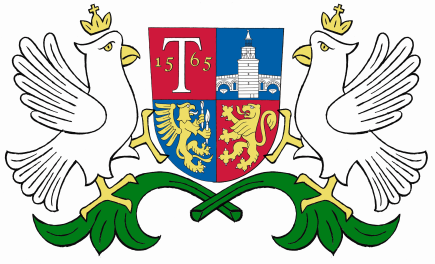 ОБЩИНА ТРЯВНАДОКУМЕНТАЦИЯЗАучастие в открита процедураза избор на изпълнител на обществена поръчка с предмет: „ЗИМНО ПОДДЪРЖАНЕ, СНЕГОПОЧИСТВАНЕ И ОПЕСЪЧАВАНЕ НА ОБЩИНСКАТА ПЪТНА МРЕЖА В ОБЩИНА ТРЯВНА ПРЕЗ ЗИМНИЯ СЕЗОН 2016/2017 г.”СЪДЪРЖАНИЕ:РАЗДЕЛ I. ОБЩИ УСЛОВИЯ 1) ВъзложителВъзложител на настоящата открита процедура за избор на изпълнител на обществена поръчка, възлагана по реда на Закона за обществените поръчки (ЗОП), е Кметът на Община Трявна – г-н Дончо Тихолов Захариев.Административен адрес: гр. Трявна, ул. „Ангел Кънчев” № 21, Телефон: 0677 62310; Факс: 0677 62149Електронна поща: obtryavna@unicsbg.netИнтернет адрес: www.obtryavna.orgЛице за контакт: Ивелина Тодорова, Вероника Димиева - тел.: 0677 623852) Правно основание за провеждане на процедуратаВъзложителят обявява настоящата процедура за възлагане на обществена поръчка на основание чл. 18, ал. 1, т. 1, във връзка с чл. 73, ал. 1 от Закона за обществените поръчки. За нерегламентираните в настоящата документация условия по провеждането на процедурата, се прилагат разпоредбите на Закона за обществените поръчки и ППЗОП, както и приложимите национални и международни нормативни актове, съобразно предмета на поръчката.3) Предмет на обществената поръчкаОбществената поръчка, изпълнима при условията, описани в настоящата документация за участие в процедурата е с предмет: „Зимно поддържане, снегопочистване и опесъчаване на общинската пътна мрежа в община Трявна през зимния сезон 2016/2017 г.”.4) Прогнозна стойност4.1. Прогнозната стойност на поръчката е 307 083,33 лв. (триста и седем хиляди осемдесет и три лева и тридесет и три ст.) без вкл. ДДС. Поръчката се изпълнява от осигурените средства от Министерство на финансите като трансфер за зимно поддържане и снегопочистване на общинската пътна мрежа през зимния сезон 2016/2017 г.  4.2. Начин на плащане - заплащането на действително извършените видове и количества работи ще се осъществява след възникнала необходимост от почистване и извършено почистване, но не повече от два пъти месечно, след представяне на количествени сметки и протоколи за извършените видове и количества работи с посочване на участъците и количеството изразходвана смес за опесъчаване, проверка от служители на общинската администрация на място и представяне на фактура.5) Мотиви за избор на процедурата Прогнозният финансов ресурс за изпълнение на предмета на настоящата процедура е 307 083,33 лв. (триста и седем хиляди осемдесет и три лева и тридесет и три ст.) без вкл. ДДС или 368 500 лв. (триста шестдесет и осем хиляди и петстотин лева) с вкл. ДДС. Съгласно разпоредбата на чл.20, ал.1, т.1, буква „б“ от ЗОП,  Възложителят провежда открита процедура. Провеждането на предвидената в ЗОП открита процедура гарантира в най-голяма степен публичността на възлагане изпълнението на поръчката, респ. прозрачността при разходването на финансовите средства. Поръчката не предвижда обособени позиции. Дейностите, предмет на поръчката, нямат разнороден характер, поради което най-целесъобразно е възлагането й на един изпълнител.РАЗДЕЛ IІ. ОПИСАНИЕ НА ПРЕДМЕТА НА ПОРЪЧКАТА1) Предмет на поръчкатаОбществената поръчка, изпълнима при условията, описани в настоящата документация за участие в процедурата е с предмет: „Зимно поддържане, снегопочистване и опесъчаване на общинската пътна мрежа в община Трявна през зимния сезон 2016/2017 г.”.2) Обща характеристика и обхват на обществената поръчка Предвижда се зимно почистване и поддържане на общински пътища по приложен списък на територията на община Трявна. Обществената поръчка включва зимно поддържане на 247,5 км пътна мрежа. Извършва се зимно поддържане, снегопочистване и опесъчаване на 83 пътя, съгласно приложения списък на общинските пътища на територията на община Трявна.Зимното поддържане на пътищата включва комплекс от дейности, свързани с осигуряване на проходимостта им при зимни условия и премахване или ограничаване на неблагоприятното влияние на снега и леда върху условията на движение. Основните дейности за зимно поддържане на пътищата включват:2.1.  Подготвителни работи:a) изготвяне на планове за зимно поддържане;б) технически прегледи на заявените за използване машини и съоръжения;в) подготовка на пътищата за експлоатация при зимни условия;г) осигуряване на необходимите материали;д) съгласуване на дейностите между органите на АПИ, общината и дружествата, поддържащи републиканските и общинските пътища;е) определяне на последователността на провеждане на снегозащитните мероприятия, в зависимост от нивото на зимно поддържане на конкретните общински пътища в оперативния план;2.2. Снегозащита на пътищата чрез изграждане и поставяне на снегозащитни устройства - постоянни (крайпътни зелени пояси, земни диги и др.) и временни (огради от преносими инвентарни щитове) устройства, както и обработка на пътните банкети, подготовка на зоната около пътното платно, изсичане на храсти и млада гора с дебелина на дърветата до 10 см., отстраняване на материали и други предмети в обхвата на пътя, които водят до образуване на снегонавявания и възпрепятстват движението, за зимни условия;ВАЖНО:Дейността по този пункт се извършва от избрания изпълнител само след предварително възлагане от Възложителя.2.3. Снегопочистване (патрулно и периодично) на пътищата, разчистване на снежни валове, преспи и снегонавявания и отстраняване на уплътнени снежно-ледени пластове;2.4. Обезопасяване на пътищата срещу хлъзгане: разпръскване на пясък и химични вещества (натриев хлорид).Дейностите за зимно поддържане на пътищата се извършват в съответствие с оперативния план за зимно поддържане, разработен от Община Трявна след възлагане на зимно поддържане на общинските пътища.При конкретни извънредни или аварийни ситуации, Възложителят  може да разпорежда промяна на приоритетите, наемане на допълнителна техника, употреба на инертни материали и др. по преценка след съгласуване с изпълнителя. Възложителят може да възлага снегопочистване на пътни участъци извън маршрутите, свързани с конкретни нужди на населението.2.5. Проходимостта на всички пътни трасета се осигурява съгласувано с възложителя, за да се предприемат действия против хлъзгане и обледяване, като се осигурят и създадат нормални условия за движение на МПС при зимни условия.2.6. Броят и видът на необходимата техника за изпълнение на поръчката се определя от всеки участник, като се съобрази определеният от Възложителя като минимум брой за техниката, както и нейния вид, посочен по-долу, като се отчитат характерните особености на трасетата, общата дължината на общинските пътища включени в списъка (Приложение №1), характеристиките на пътните участъци и климатичните особености за района.   2.7. Контролът за изпълнение ще се упражнява от оправомощени представители на Възложителя.2.8. Възложителят може да възлага изпълнението на допълнително възникнали видове работи, свързани технологично с предмета на поръчката, които не са могли да му бъдат известни към датата на процедурата, в рамките на осигурените средства.2.9. Отчитането на извършените работи става по маршрути, за почистени или опесъчени пътни участъци, в километри и оферирани единични цени за съответния вид услуга и използвана техника. Доставката на основните материали е задължение на изпълнителя.3) Срок за изпълнение на поръчкатаСрокът за изпълнение на обществената поръчка започва да тече от подписване на договора до 31 май 2017 г.4) Критерий за оценка на офертата - „икономически най-изгодна оферта – най-ниска цена”.РАЗДЕЛ III. ТЕХНИЧЕСКИ СПЕЦИФИКАЦИИИзпълнението на поръчката трябва да бъде съобразно с метеорологичните условия. Честотата на почистването се определя от състоянието на пътната мрежа през зимата. При изпълнението на поръчката трябва да се опазва целостта и чистотата на пътната настилка, както и живота и здравето на хората и животните. Целта на изпълнението е да се осигурява добра проходимост на общинската пътна мрежа, за целия срок на действие на договора. Трябва да се спазват всички нормативни актове, документи и технически изисквания при изпълнение на дейността. Зимното поддържане на пътищата включва комплекс от дейности, свързани с осигуряване на проходимостта им при зимни условия и премахване или ограничаване на неблагоприятното влияние на снега и леда върху условията на движение. Основните дейности за зимно поддържане на пътищата включват:1.  Подготвителни работи:a) изготвяне на планове за зимно поддържане;б) технически прегледи на заявените за използване машини и съоръжения;в) подготовка на пътищата за експлоатация при зимни условия;г) осигуряване на необходимите материали;д) съгласуване на дейностите между органите на АПИ, общината и дружествата, поддържащи републиканските и общинските пътища;е) определяне на последователността на провеждане на снегозащитните мероприятия, в зависимост от нивото на зимно поддържане на конкретните общински пътища в оперативния план;2. Снегозащита на пътищата чрез изграждане и поставяне на снегозащитни устройства - постоянни (крайпътни зелени пояси, земни диги и др.) и временни (огради от преносими инвентарни щитове) устройства, както и обработка на пътните банкети, подготовка на зоната около пътното платно, изсичане на храсти и млада гора с дебелина на дърветата до 10 см., отстраняване на материали и други предмети в обхвата на пътя, които водят до образуване на снегонавявания и възпрепятстват движението, за зимни условия;ВАЖНО:Дейността по този пункт се извършва от избрания изпълнител само след предварително възлагане от Възложителя.3. Снегопочистване (патрулно и периодично) на пътищата, разчистване на снежни валове, преспи и снегонавявания и отстраняване на уплътнени снежно-ледени пластове;4. Обезопасяване на пътищата срещу хлъзгане: разпръскване на пясък и химични вещества (натриев хлорид).Дейностите за зимно поддържане на пътищата се извършват в съответствие с оперативния план за зимно поддържане, разработен от Община Трявна след възлагане на зимно поддържане на общинските пътища.При конкретни извънредни или аварийни ситуации, Възложителят  може да разпорежда промяна на приоритетите, наемане на допълнителна техника, употреба на инертни материали и др. по преценка след съгласуване с изпълнителя.1. ОПИСАНИЕ НА РАБОТИТЕ И ТЕХНИЧЕСКИ ИЗИСКВАНИЯ НА ДЕЙНОСТИТЕ СНЕГОПОЧИСТВАНЕ И ОБЕЗОПАСЯВАНЕ НА ПЪТИЩАТА СРЕЩУ ХЛЪЗГАНЕ1.1. Снегочистене на пътищатаСнегочистенето на пътищата обхваща дейностите, свързани с отстраняването на снега от пътното платно. То трябва да се извършва своевременно, бързо и качествено и да осигурява условия за нормално протичане на движението и за предпазването на пътищата от образуване на снегонавявания при снежни виелици. Несвоевременното почистване на снега води до неговото уплътняване под действието на автомобилите и образуване на  снежно- ледени пластове върху настилката. Снежните маси се разчистват по цялата широчина на пътното платно. Изхвърленият сняг не трябва да намалява видимостта на пътя, особено в зоните на пътните кръстовища, където опасността от това е най-голяма. Машини и съоръжения за снегочистене Снегочистенето по пътищата се извършва по механичен начин с помощта на: - специализирани снегоринни машини; - пътни машини с общо предназначение; - прикачни снегорини. Разчистване на снежна покривка от платното за движениеПочистването на всички пътища от общинската пътна мрежа посочени в приложения списък трябва да започне своевременно – в срок до 30 (тридесет) минути от създаването на трудности за движението вследствие на снеговалежи или заледявания. Когато затрудненията в пътно-транспортната обстановка от описания характер са възникнали през нощта, почистването трябва да се извърши до 6:00 часа, така че да се осигури възможност за придвижване на работещите, които пътуват по маршрутите на общинската пътна мрежа.Снежната покривка по пътищата се отстранява чрез последователно изтласкване на снега от оста на пътя към банкетите. Снегоринните машини могат да се движат непрекъснато по време на снеговалежа (патрулна система на снегопочистване) или периодично през определен интервал от време (периодично снегопочистване).При патрулната система на снегопочистване комплекти от снегоринни машини, включващи 2 - 4 броя леки и тежки едностранни снегоринни плуга, се движат непрекъснато през цялото време на снеговалежа и последователно изтласкват падналия сняг от оста на пътя към банкетите.Броят на снегоринните машини се избира в зависимост от широчината на платното за движение.При интензивни снеговалежи, придружени с частични снегонавявания на пътното платно, се допуска да се изпълняват само работите по почистването на платното за движение. Отстраняването на снежните маси в краищата на платното за движение се извършва след спиране на снеговалежа. При интензивни снеговалежи по пътища с малка интензивност на движение се допуска снегочистене само на една лента за движение с уширение за разминаване през 200÷300 m. При много неблагоприятни климатични условия /снежни бури, интензивни снежни виелици с големи снегонавявания/, когато не може да се осъществи ефективно снегочистене, се допуска работите по снегочистенето на пътя да се преустановят до спиране на вятъра и подобряване на времето.ВАЖНО:При нормален снеговалеж  - с височина на снежната покривка до 25 см., заплащането на извършеното снегопочистване се извършва на километър обработен пътен участък. При затруднено снегопочистване в следствие на обилен снеговалеж – с височина на снежната покривка над 25 см., заплащането се извършва съобразно предложените от изпълнителя цени за машиносмяна в лева на час.1.2. Обезопасяване на пътищата срещу хлъзгане Обезопасяването на пътищата против хлъзгане се извършва при заснежено или заледено платно за движение. Целта е да се отстрани или ограничи неблагоприятното влияние на зимната хлъзгавост върху условията и безопасността на движението през зимата. Обезопасяването се постига чрез разпръскване на: пясък (опесъчаване) или на химически вещества (натриев хлорид) за стопяване на леда и снега. Отделните способи могат да се прилагат самостоятелно или комбинирано. Изисквания към машините и съоръженията за разпръскване Материалите за обезопасяване на пътищата против хлъзгане през зимата се разпръскват със специални уредби, монтирани на товарни автомобили. Уредбите трябва да бъдат снабдени с дозиращи устройства. Устройството за дозиране на твърди материали трябва да позволява регулиране на разходната норма в границите 5÷50 g/m2 за химическите вещества във вид на кристали и 100÷500 g/m2 за пясъка. Устройството трябва да позволява регулиране на количеството на разпръскваните материали в зависимост от скоростта на движение на използвания автомобил. Разпръскващото устройство трябва да осигурява равномерно разпределение на материалите върху платното за движение. За целта то трябва да позволява регулиране на широчината на разпръскване в границите от 2 до 6 m при устройство с един разпределител и от 4 до 12 m, при устройство с два разпределителя.Разпръскване на пясък Опесъчаването на пътищата през зимата се извършва с минерален материал - пясък. Материалът за опесъчаване трябва да отговаря на изискванията за качество. Солта и пясъка трябва да бъдат предварително смесени и добре размесени. Разходните норми на пясъка използван за опесъчаване са 100÷300 g/m2 при пътни участъци с нормални условия на движение и 300 ÷ 500 g/m2 при пътни участъци с тежки условия на движение, а именно: участъци с надлъжни наклони по-големи от 3 %, хоризонтални криви с малки радиуси, пътни кръстовища, автобусни спирки, големи пътни съоръжения, пътни участъци в близост до реки и водоеми, зони с голямо пешеходно движение и други участъци, при които се налага интензивно използване на спирачки. При междинни опесъчавания по време на снеговалеж разходните норми са 100÷200 g/m2. Пясъкът трябва да се разпръсква по цялата широчина на платното за движение.Опесъчаването е машинно или ръчно.Пясъкът, който се използва за опесъчаване трябва да отговаря на следните технически изисквания:Разпръскване на химически вещества За обезопасяване на пътищата против хлъзгане през зимата ще се използва за стопяване на снега и леда техническа сол (NaCI). Солта трябва да отговаря на изискванията на “Технически изисквания за сол за зимно поддържане на пътищата – ИАП, 2005 г” (ТИ-ИАП) [107], и са показани в следващата таблица 1.таблица 1Сместа за обезопасяване против хлъзгане и обледяване, представлява пясъко-солена смес, чието съотношение е според температурата на въздуха, както следва:При -12 градуса и по-ниска температура съотношението е: 1 част натриев хлорид : 1 част пясък;При температура от -8 до -12 градуса съотношението е: 1 част натриев хлорид : 2 части пясък;При -8 градуса и по-висока температура съотношението е 1 част натриев хлорид : 3 части пясък.При снегочистене по време на снеговалеж могат да се използват химически вещества за предотвратяване на уплътняването и залепването на снега върху пътното покритие в количество 10÷20 g/m2 промишлена сол.  При използване на техническа сол и слаб снеговалеж първото разпръскване се извършва 30÷45 min. след началото на снеговалежа, а при силен снеговалеж – след 15÷20 min. При интензивни и продължителни снеговалежи трябва да се извършват повторни разпръсквания на химически вещества след всеки 2÷3 преминавания на снегоринните машини.2. КАЧЕСТВО  НА  ИЗВЪРШЕНИТЕ  РАБОТИ.Качеството на извършените работи трябва да отговаря на изискванията на:• НАРЕДБА № РД-02-20-19 от 12.11.2012 г. за поддържане и текущ ремонт на пътищата; • Технически правила и изисквания за поддържане на пътища, одобрени от Изпълнителния Директор на НАПИ през 2009 г. публикувани на интернет страницата на AПИ, дял „Зимно поддържане” • Инструкция № 3 от 18.07.2007 г за реда на осъществяване на спасителни и неотложни аварийно-възстановителни работи при бедствия; • Закон за опазване на околната среда и подзаконова нормативна уредба към него; • Закон за здравословни и безопасни условия на труд и подзаконова нормативна уредба към него; • Закон за пътищата и подзаконова нормативна уредба към него; • Закон за движение по пътищата ; • и други приложими към предмета на поръчката3. БЕЗОПАСНОСТ  НА  ДВИЖЕНИЕТО  И  ОХРАНА  НА  ТРУДА.Изпълнителят е длъжен сам и за своя сметка да осигури безопасността на автомобилното движение и на работещите по зимното поддържане по време на извършването на всички дейности, както и спазването на всички изисквания на Закон за здравословни и безопасни условия на труда / 2005 г./.При причиняване на пътно-транспортни произшествия (ПТП), в резултат на лошо зимно поддържане на пътищата и улиците, изпълнителя носи пълна имуществена отговорност за причинените вреди.Противопожарна охранаПри изпълнение на поръчката изпълнителят трябва да се съобразява включително да инструктира работниците си и за спазване на следните правила: Забранява се гасенето с вода на запалени течни горива. Същото да се извършва с пясък или със специални пянообразуващи и други подходящи пожарогасителни средства.Пушенето и паленето на огън да става на определени за целта пожарообезопасени места. В случай на пожар, да не се гасят с вода варели с нефт и нефтопродукти и др.ЕкологияИзползваните машини трябва да са сравнително нови и в добро техническо състояние, така че да не създават прекомерно замърсяване на въздуха и околната среда. Трябва да се спазва екологичното законодателството свързано с тази област на действие. РАЗДЕЛ IV. КРИТЕРИЙ ЗА ОЦЕНКА НА ОФЕРТИТЕОценката на офертите ще се извърши съгласно критерия „икономически най-изгодна оферта - най-ниска цена“. Предлаганата от участника обща цена се формира като сбор от предложените от участника цени по всички компоненти посочени по-долу, които имат определена тежест при оценката. Посочените цени трябва да са без включен ДДС.  Всеки един от посочените във формулата за оценка компоненти формира точки, съгласно които се оценява предложението. На първо място се класира участникът получил най-малък брой точки съгласно следната формула:Ц = 25%Ц1 + 15%Ц2 + 20%Ц3 + 5%Ц4 + 5%Ц5 + 15%Ц6 + 6%Ц7 + 9%Ц8Където:Ц- общ брой точки, който се формира от сбора на всички компоненти със съответните техни тежести. Ц1 – Предлагана от участника цена за снегопочистване на километър обработен пътен участък в лева при височина на снежната покривка до 25 см.Пределна цена за снегопочистване на километър обработен пътен участък – 3,35 лв./км без включен ДДС. Видно от посочената по-горе формула тежестта на този компонент в общата оценка е 25%. Ц2 - Предлагана от участника цена за снегопочистване на машиносмяна в лева на час при височина на снежната покривка над 25 см. за машини под 100 к.с. Пределна цена за снегопочистване на машиносмяна в лева на час за машини под 100 к.с. – 47 лв. без включен ДДС.  Видно от посочената по-горе формула тежестта на този компонент в общата оценка е 15%.  Ц3 - Предлагана от участника цена за снегопочистване на машиносмяна в лева на час при височина на снежната покривка над 25 см. за машини над 100 к.с.Пределна цена за снегопочистване на машиносмяна в лева на час за машини над 100 к.с. – 53 лв. без включен ДДС.  Видно от посочената по-горе формула тежестта на този компонент в общата оценка е 20%. Ц4 - Предлагана от участника цена за смес за опесъчаване за обезопасяване против хлъзгане и обледяване на м3/кубичен метър/ в лева без вкл. ДДС при -12 градуса и              по-ниска температура и при съотношение на сместта: 1 част натриев хлорид : 1 част пясък.Пределна цена за смес за опесъчаване за обезопасяване против хлъзгане и обледяване на при -12 градуса и по-ниска температура и при съотношение на сместта:                1 част натриев хлорид : 1 част пясък - 88 лв./м3 без вкл. ДДС.Видно от посочената по-горе формула тежестта на този компонент в общата оценка е 5%. Ц5 - Предлагана от участника цена за смес за опесъчаване за обезопасяване против хлъзгане и обледяване на м3/кубичен метър/ в лева без вкл. ДДС при температура от -8 до -12 градуса и при съотношение на сместа: 1 част натриев хлорид : 2 части пясък.Пределна цена за смес за опесъчаване за обезопасяване против хлъзгане и обледяване на при температура от -8 до -12 градуса и при съотношение на сместа:                   1 част натриев хлорид : 2 части пясък- 73 лв./м3 без вкл. ДДС.Видно от посочената по-горе формула тежестта на този компонент в общата оценка е 5%. Ц6 - Предлагана от участника цена за смес за опесъчаване за обезопасяване против хлъзгане и обледяване на м3/кубичен метър/ в лева без вкл. ДДС при температура до -8 градуса и по-висока температура и при съотношение на сместа: 1 част натриев хлорид : 3 части пясък.Пределна цена за смес за опесъчаване за обезопасяване против хлъзгане и обледяване на при температура до -8 градуса и по-висока температура и при съотношение на сместа: 1 част натриев хлорид : 3 части пясък - 66 лв./м3 без вкл. ДДС.Видно от посочената по-горе формула тежестта на този компонент в общата оценка е 15%. Ц7 – Предлагана от участника цена на километър в лева без вкл. ДДС за машинна превантивна обработка на пътните банкети, подготовка на зоната около пътното платно, за зимни условия, с включени разходи за консумативи. Пределна цена за машинна превантивна обработка на пътните банкети, подготовка на зоната около пътното платно, за зимни условия, с включени разходи за консумативи - 32 лв./км. без вкл. ДДС.Видно от посочената по-горе формула тежестта на този компонент в общата оценка е 6%. Ц8 – Предлагана от участника цена на квадратен метър в лева без вкл. ДДС за ръчна превантивна обработка на пътните банкети, подготовка на зоната около пътното платно, изсичане на храсти и млада гора с дебелина на дърветата до 10 см., отстраняване на материали и други предмети в обхвата на пътя, които водят до образуване на снегонавявания и възпрепятстват движението, за зимни условия, с включени разходи за консумативи.Пределна цена за ръчна превантивна обработка на пътните банкети, подготовка на зоната около пътното платно, изсичане на храсти и млада гора с дебелина на дърветата до 10 см., отстраняване на материали и други предмети в обхвата на пътя, които водят до образуване на снегонавявания и възпрепятстват движението, за зимни условия, с включени разходи за консумативи- 0,52 лв./м2 без вкл. ДДС.Видно от посочената по-горе формула тежестта на този компонент в общата оценка е 9%. ВАЖНО:Всеки от участниците е длъжен да предложи цена различна от нула по всеки един от посочените компоненти, участващи във формулата за оценка.	Участник предложил цена, за който и да било компонент над пределните, определени от Възложителя по-горе и/или не е предложил цена, за който и да било компонент, участващ във формулата за оценка или е предложил стойност нула, се отстранява от процедурата.Ако цените на две или повече оферти класирани на първо място са еднакви публично се провежда жребий съгласно чл. 58, ал. 3 от ППЗОП.РАЗДЕЛ V. ИЗИСКВАНИЯ КЪМ УЧАСТНИЦИТЕ В ПРОЦЕДУРАТА. ИЗИСКВАНИЯ КЪМ ОФЕРТИТЕ И НЕОБХОДИМИТЕ ДОКУМЕНТИ.• Изисквания към участниците:1) Общи изисквания1.1. Участник в процедурата за възлагане на обществена поръчка може да бъде всяко българско или чуждестранно физическо или юридическо лице или техни обединения, както и всяко друго образувание, което има право да изпълнява дейностите, предмет на настоящата процедура, съгласно законодателството на държавата, в която то е установено. Възложителят не изисква обединенията да имат определена правна форма, за да участват при възлагането на поръчката, и не поставя условие за създаване на юридическо лице, когато участникът, определен за изпълнител, е обединение на физически и/или юридически лица. Участник не може да бъде отстранен от процедурата за възлагане на обществената поръчка на основание на неговия статут или на правната му форма, когато той или участниците в обединението имат право да упражняват дейностите, предмет на настоящата процедура, в държавата членка, в която са установени.1.2. В случай че участникът е обединение, което не е юридическо лице, съответствието с критериите за подбор се доказва от обединението участник, а не от всяко от лицата, включени в него, с изключение на съответна регистрация, представяне на сертификат или друго условие, необходимо за изпълнение на поръчката, съгласно изискванията на нормативен или административен акт и съобразно разпределението на участието на лицата при изпълнение на дейностите, предвидено в договора за създаване на обединението.Възложителят изисква от участник – обединение, което не е юридическо лице, да представи копие от документ, от който да е видно правното основание за създаване на обединението, както и следната информация във връзка с конкретната обществена поръчка:1. правата и задълженията на участниците в обединението;2. разпределението на отговорността между членовете на обединението;3. дейностите, които ще изпълнява всеки член на обединението.2) Лично състояние на участниците - Основания за задължително отстраняване. 2.1. Възложителят ще отстрани от участие в процедурата за възлагане на обществената поръчка участник, когато:2.1.1. е осъден с влязла в сила присъда, освен ако е реабилитиран, за престъпление по чл. 108а, чл. 159а – 159г, чл. 172, чл. 192а, чл. 194 – 217, чл. 219 – 252, чл. 253 – 260, чл. 301 – 307, чл. 321, 321а и чл. 352 – 353е от Наказателния кодекс;2.1.2. е осъден с влязла в сила присъда, освен ако е реабилитиран, за престъпление, аналогично на тези по т. 1, в друга държава членка или трета страна;2.1.3. има задължения за данъци и задължителни осигурителни вноски по смисъла на чл. 162, ал. 2, т. 1 от Данъчно-осигурителния процесуален кодекс и лихвите по тях, към държавата или към общината по седалището на възложителя и на участника, или аналогични задължения, установени с акт на компетентен орган, съгласно законодателството на държавата, в която участникът е установен, освен ако е допуснато разсрочване, отсрочване или обезпечение на задълженията или задължението е по акт, който не е влязъл в сила;  2.1.4. е налице неравнопоставеност в случаите по чл. 44, ал. 5 от ЗОП;  2.1.5. е установено, че: а) е представил документ с невярно съдържание, свързан с удостоверяване липсата на основания за отстраняване или изпълнението на критериите за подбор; б) не е предоставил изискваща се информация, свързана с удостоверяване липсата на основания за отстраняване или изпълнението на критериите за подбор;  2.1.6. е установено с влязло в сила наказателно постановление или съдебно решение, че при изпълнение на договор за обществена поръчка е нарушил чл. 118, чл. 128, чл. 245 и чл. 301 – 305 от Кодекса на труда или аналогични задължения, установени с акт на компетентен орган, съгласно законодателството на държавата, в която участникът е установен; 2.1.7. е налице конфликт на интереси, който не може да бъде отстранен. 2.1.8. обявен е в несъстоятелност или е в производство по несъстоятелност, или е в процедура по ликвидация, или е сключил извънсъдебно споразумение с кредиторите си по смисъла на чл. 740 от Търговския закон, или е преустановил дейността си, а в случай че  участникът е чуждестранно лице – се намира в подобно положение, произтичащо от сходна процедура, съгласно законодателството на държавата, в която е установен; 2.1.9. лишен е от правото да упражнява определена професия или дейност съгласно законодателството на държавата, в която е извършено деянието; 2.1.10. сключил е споразумение с други лица с цел нарушаване на конкуренцията, когато нарушението е установено с акт на компетентен орган; 2.1.11. доказано е, че е виновен за неизпълнение на договор за обществена поръчка или на договор за концесия за строителство или за услуга, довело до предсрочното му прекратяване, изплащане на обезщетения или други подобни санкции, с изключение на случаите, когато неизпълнението засяга по-малко от 50 на сто от стойността или обема на договора; 2.1.12. опитал е да: а) повлияе на вземането на решение от страна на възложителя, свързано с отстраняването, подбора или възлагането, включително чрез предоставяне на невярна или заблуждаваща информация, или б) получи информация, която може да му даде неоснователно предимство в процедурата за възлагане на обществена поръчка. Основанията по т. 2.1.1, т. 2.1.2, т. 2.1.7 и т. 2.1.12 се отнасят за лицата, които представляват участника, членовете на управителни и надзорни органи и за други лица, които имат правомощия да упражняват контрол при вземането на решения от тези органи. Основанието по т. 2.1.3. не се прилага, когато: - се налага да се защитят особено важни държавни или обществени интереси; - размерът на неплатените дължими данъци или социалноосигурителни вноски е не повече от 1 на сто от сумата на годишния общ оборот за последната приключена финансова година. Възложителят може да не отстрани от процедурата участник на  основание по т. 2.1.8., ако се докаже, че същият не е преустановил дейността си и е в състояние да изпълни поръчката съгласно приложимите национални правила за продължаване на стопанската дейност в държавата, в която е установен. 	2.2.Мерки за доказване на надеждност.    Участник, за когото са налице основания за отстраняване по т. 2.1. има право да представи доказателства, че е предприел мерки, които гарантират неговата надеждност, въпреки наличието на съответното основание за отстраняване. За тази цел участникът може да докаже, че:     2.2.1. е погасил задълженията си по т.2.1.3, включително начислените лихви и/или глоби или че те са разсрочени, отсрочени или обезпечени;2.2.2. е платил или е в процес на изплащане на дължимо обезщетение за всички вреди, настъпили в резултат от извършеното от него престъпление или нарушение;    2.2.3. е изяснил изчерпателно фактите и обстоятелствата, като активно е съдействал на компетентните органи, и е изпълнил конкретни предписания, технически, организационни и кадрови мерки, чрез които да се предотвратят нови престъпления или нарушения.   Възложителят преценява предприетите от участника мерки, като отчита тежестта и конкретните обстоятелства, свързани с престъплението или нарушението.   В случай че предприетите от участника мерки са достатъчни, за да се гарантира неговата надеждност, възложителят не го отстранява от процедурата.   Мотивите за приемане или отхвърляне на предприетите мерки и представените доказателства се посочват в решението за класиране или прекратяване на процедурата, в зависимост от етапа, на който се намира процедурата.   Участник, който с влязла в сила присъда или друг акт съгласно законодателството на държавата, в която е произнесена присъдата или е издаден актът, е лишен от правото да участва в процедури за обществени поръчки или концесии, няма право да използва предвидената възможност за представяне на мерки за доказване на надеждност  за времето, определено с присъдата или акта.    2.3. Прилагане на основанията за отстраняване    Възложителят отстранява от процедурата участник, за когото са налице основанията по т.2.1, възникнали преди или по време на процедурата.    Възложителят отстранява и участник в процедурата, който е обединение от физически и/или юридически лица и за член на обединението е налице някое от основанията за отстраняване по т.2.1.    Основанията за отстраняване се прилагат до изтичане на следните срокове: -  пет години от влизането в сила на присъдата – по отношение на обстоятелства по т. 2.1.1 и т. 2.1.2, освен ако в присъдата е посочен друг срок; - три години от датата на настъпване на обстоятелствата по т. 2.1.5, буква "а", т.2.1.6, т. 2.1.9, т. 2.1.10, т. 2.1.11 и т. 2.1.12, освен ако в акта, с който е установено обстоятелството, е посочен друг срок.    В случай на отстраняване по т.2.1 възложителят осигурява доказателства за наличие на основания за отстраняване.  2.4. Доказване липсата на основания за отстраняване  За доказване на липсата на основания за отстраняване участникът, избран за изпълнител, представя: 1. за обстоятелствата по т. 2.1. 1 – свидетелство за съдимост; 2. за обстоятелството по т. 2.1.3 – удостоверение от органите по приходите и удостоверение от общината по седалището на възложителя и на участника; 3. за обстоятелството по т. 2.1.6 – удостоверение от органите на Изпълнителна агенция "Главна инспекция по труда"; 4. за обстоятелствата по т. 2.1.8 – удостоверение, издадено от Агенцията по вписванията. Когато в удостоверението по т. 3 се съдържа информация за влязло в сила наказателно постановление или съдебно решение за нарушение по т. 2.1.6, участникът представя декларация, че нарушението не е извършено при изпълнение на договор за обществена поръчка. Когато участникът, избран за изпълнител, е чуждестранно лице, той представя съответните документи, издадени от компетентен орган, съгласно законодателството на държавата, в която участникът е установен. В този случай, когато в съответната държава не се издават документи за посочените обстоятелства или когато документите не включват всички обстоятелства, участникът представя декларация, ако такава декларация има правно значение съгласно законодателството на съответната държава. Когато декларацията няма правно значение, участникът представя официално заявление, направено пред компетентен орган в съответната държава.  Възложителят няма право да изисква представянето на горепосочените документи, когато обстоятелствата в тях са достъпни чрез публичен безплатен регистър или информацията или достъпът до нея се предоставя от компетентния орган на възложителя по служебен път. 2.5. Други основания за отстраняване от участие  Освен на основанията по т.2.1 възложителят отстранява от процедурата: 2.5.1. участник, който не отговаря на поставените критерии за подбор или не изпълни друго условие, посочено в обявлението за обществена поръчка или в документацията; 2.5.2. участник, който е представил оферта, която не отговаря на: а) предварително обявените условия на поръчката; б) правила и изисквания, свързани с опазване на околната среда, социалното и трудовото право, приложими колективни споразумения и/или разпоредби на международното екологично, социално и трудово право, които са изброени в приложение № 10; 2.5.3. участник, който не е представил в срок обосновката по чл. 72, ал. 1  от ЗОП или чиято оферта не е приета съгласно чл. 72, ал. 3 – 5 от ЗОП; 2.5.4. участници, които са свързани лица. 2.6. Участникът декларира липсата на основанията за отстраняване и съответствие с критериите за подбор чрез представяне на единен европейски документ за обществени поръчки (ЕЕДОП). В него се предоставя съответната информация, изисквана от възложителя, и се посочват националните бази данни, в които се съдържат декларираните обстоятелства, или компетентните органи, които съгласно законодателството на държавата, в която участникът е установен, са длъжни да предоставят информация. Когато участникът е посочил, че ще използва капацитета на трети лица за доказване на съответствието с критериите за подбор или че ще използва подизпълнители, за всяко от тези лица се представя отделен ЕЕДОП, който съдържа горепосочената информация. Участниците могат да използват ЕЕДОП, който вече е бил използван при предходна процедура за обществена поръчка, при условие че потвърдят, че съдържащата се в него информация все още е актуална. Възложителят може да изисква от участниците по всяко време да представят всички или част от документите, чрез които се доказва информацията, посочена в ЕЕДОП, когато това е необходимо за законосъобразното провеждане на процедурата.Преди сключването на договор по обществената поръчка възложителят изисква от участника, определен за изпълнител, да предостави актуални документи, удостоверяващи липсата на основанията за отстраняване от процедурата, както и съответствието с поставените критерии за подбор. Документите се представят и за подизпълнителите и третите лица, ако има такива.Възложителят няма право да изисква документи, които вече са му били предоставени или са му служебно известни. 3. Критерии за подбор, включващи минимални изисквания за технически и професионални способности на участниците3.1. Участниците трябва да са изпълнили поне една услуга с предмет и обем, идентични или сходни с тези на поръчката, през последните 3 /три/ години, считано от датата на подаване на офертата.Под услуга  с предмет и обем „сходни“ с тези на поръчката следва да се разбира: „дейности по зимно поддържане на пътища“.Минималното изискване се доказва със:- Списък на услугите, които са идентични или сходни с предмета на обществената поръчка изпълнени през последните 3 /три/ години, считано от датата на подаване на офертата (Образец №2) с посочване на стойностите, датите и получателите, заедно с доказателство за извършената услуга.  3.2. Участникът трябва да разполага с шофьори за всяко специализирано техническо средство с валидна правоспособност за управление на моторно превозно средство от съответната категория.Минималното изискване се доказва със:- Списък на персонала, който ще отговаря за изпълнението на поръчката (Образец № 3). 3.3. Участникът следва да притежава като минимум следното техническото оборудване (механизация) за изпълнение предмета на възлаганата обществена поръчка: най-малко 18 (осемнадесет) специализирани машини за снегопочистване, от които  минимум една роторна машина. Поне 5 (пет) от тях да имат монтирани специализирани уредби за опесъчаване. Минималното изискване се доказва със:- Декларация, съдържаща списък на техническото оборудване (механизация), което участникът ще осигури за изпълнение предмета на възлаганата обществена поръчка  (Образец № 4).  		3.4. След като сключи договора за възлагане на услугата, участникът избран за изпълнител трябва да разполага със собствена, наета или ползвана на друго правно основание покрита материално-техническа база за паркиране и поддържане на снегопочистващата техника, която трябва да се намира на територията на община Трявна, с оглед своевременно изпълнение на задълженията по договора за обществена поръчка.Минималното изискване се доказва със:- Декларация, че в едноседмичен срок след сключване на договора участникът ще представи доказателства за налична собствена, наета или ползвана на друго правно основание покрита материално-техническа база за паркиране и поддържане на снегопочистващата техника на територията на община Трявна, която има право да ползва най-малко до края на срока на договора за изпълнение - Образец №5. Забележка №1: В случай че участникът е обединение, което не е юридическо лице, съответствието с критериите за подбор се доказва от обединението участник, а не от всяко от лицата, включени в него, с изключение на съответна регистрация, представяне на сертификат или друго условие, необходимо за изпълнение на поръчката, съгласно изискванията на нормативен или административен акт и съобразно разпределението на участието на лицата при изпълнение на дейностите, предвидено в договора за създаване на обединението.Забележка №2: Задължително условие за допустимостта на участник в процедурата е той (участващ самостоятелно като физическо, юридическо лице или като обединение от физически и/или юридически лица) да покрива изцяло, в пълна степен така поставените по-горе минимални изисквания, отнасящи се до техническите и професионални способности на участниците. Участникът ще бъде отстранен от участие в настоящата обществена поръчка, ако не отговаря на изискванията, посочени в т.3.Участниците могат да се позоват на капацитета на трети лица, независимо от правната връзка между тях, по отношение на критериите, свързани с техническите и професионалните способности.   По отношение на критериите, свързани с професионална компетентност,  участниците могат да се позоват на капацитета на трети лица само ако лицата, с чиито образование, квалификация или опит се доказва изпълнение на изискванията на възложителя, ще участват в изпълнението на частта от поръчката, за която е необходим този капацитет.   Когато участникът се позовава на капацитета на трети лица, той трябва да може да докаже, че ще разполага с техните ресурси, като представи документи за поетите от третите лица задължения.   Третите лица трябва да отговарят на съответните критерии за подбор, за доказването на които участникът се позовава на техния капацитет и за тях да не са налице основанията за отстраняване от процедурата, в противен случай възложителят изисква от участника да замени посоченото от него трето лице.• Изисквания към съдържанието и обхвата на офертата:1. Условия за валидностЗа участие в процедурата, участникът следва да представи оферта, изготвена при условията и изискванията на настоящата документация за участие. Същата се представя в срока и на адреса, посочени в Обявлението за обществената поръчка по реда, описан в настоящата документация.Офертата съдържа техническо и ценово предложение, както и заявление за участие - информация относно личното състояние и критериите за подбор. При изготвяне на офертата всеки участник трябва да се придържа точно към обявените от възложителя условия. Офертите и заявленията за участие се изготвят на български език. До изтичането на срока за подаване на офертите всеки участник може да промени, да допълни или да оттегли офертата си.Всеки участник в процедура за възлагане на обществена поръчка има право да представи само една оферта.Лице, което участва в обединение или е дало съгласие да бъде подизпълнител на друг  участник, не може да подава самостоятелно оферта.В процедура за възлагане на обществена поръчка едно физическо или юридическо лице може да участва само в едно обединение.Свързани лица не могат да бъдат самостоятелни участници в една и съща процедура.Участниците могат да посочват в офертите си информация, която смятат за конфиденциална във връзка с наличието на търговска тайна. Когато участниците са се позовали на конфиденциалност, съответната информация не се разкрива от възложителя. Участниците не могат да се позовават на конфиденциалност по отношение на предложенията от офертите им, които подлежат на оценка. Възложителят може да постави изисквания за защита на информация с конфиденциален характер при предоставяне на информация на участниците в хода на процедурата, както и при сключването на договора за обществена поръчка.Срокът на валидност на офертите трябва да бъде съобразен с определения срок в обявлението за обществената поръчка – 60 (шестдесет) календарни дни, считано от датата, посочена като краен срок за получаване на офертите и представлява времето, през което участниците са обвързани с условията на представените от тях оферти.         Възложителят може да изиска от класираните участници да удължат срока на валидност на офертите си до момента на сключване на договора за обществената поръчка.Участник ще бъде отстранен от участие в настоящата обществена поръчка, ако представи оферта с по-кратък срок на валидност и откаже да го удължи или ако представи оферта със съответстващ на изискванията срок, но при последващо искане от Възложителя откаже да я удължи.Офертата, систематизирана съобразно посочените по-долу изисквания, съдържа, както следва:Опис на представените документи.	Документи по чл. 39, ал. 2 и ал.3, т. 1 от ППЗОП. 	Запечатан и непрозрачен Плик с надпис „Предлагани ценови параметри”, съдържащ Ценовото предложение по чл.39, ал.3, т.2 от ППЗОП. Всички документи, както и Пликът с надпис „Предлагани ценови параметри ” се запечатват в една обща непрозрачна опаковка, която се надписва по следния начин:ДООбщина Трявнаул. „Ангел Кънчев” № 21гр. Трявна, п.к. 5350  ОФЕРТАЗа участие в открита процедура по ЗОП  с предмет:“Зимно поддържане, снегопочистване и опесъчаване на общинската пътна мрежа в община Трявна през зимния сезон 2016/2017 г.”............................................................................................................................................................/име на участника /............................................................................................................................................................/пълен адрес за кореспонденция – улица, номер, град, код, държава/........................................................................................................................................................../лице за контакт, телефон, факс и електронен адрес/Документите, свързани с участието в процедурата, се представят от участника, или от упълномощен от него представител – лично или чрез пощенска или друга куриерска услуга с препоръчана пратка с обратна разписка, на адрес: гр. Трявна, ул. „Ангел Кънчев“ № 21.Документите се представят в запечатана непрозрачна опаковка, върху която се посочват:1. наименованието на участника, включително участниците в обединението, когато е приложимо;2. адрес за кореспонденция, телефон и по възможност – факс и електронен адрес;3. наименованието на поръчката.Опаковката включва документите, посочени по-долу в настоящите указания, опис на представените документи, както и отделен запечатан непрозрачен плик с надпис „Предлагани ценови параметри", който съдържа ценовото предложение по чл. 39, ал. 3, т. 2 от ЗОП. За получените оферти за участие при възложителя се води регистър, в който се отбелязват:1. подател на офертата за участие;2. номер, дата и час на получаване; 3. причините за връщане на офертата, когато е приложимо.При получаване на офертата върху опаковката се отбелязват поредният номер, датата и часът на получаването, за което на приносителя се издава документ.Не се приемат оферти, които са представени след изтичане на крайния срок за получаване или са в незапечатана опаковка или в опаковка с нарушена цялост. Когато към момента на изтичане на крайния срок за получаване на оферти пред мястото, определено за тяхното подаване, все още има чакащи лица, те се включват в списък, който се подписва от представител на възложителя и от присъстващите лица. Офертите на лицата от списъка се завеждат в горепосочения регистъра на възложителя.Не се допуска приемане на оферти от лица, които не са включени в списъка. Получените оферти се предават на председателя на комисията, за което се съставя протокол. Протоколът се подписва от предаващото лице и от председателя на комисията.2. Съдържание на опаковката:2.1. Опис на представените документи, съдържащи се в опаковката, подписан от участника (в оригинал) или от изрично упълномощен негов представител /свободен текст/.2.2. Единен европейски документ за обществени поръчки (ЕЕДОП) за участника в съответствие с изискванията на закона и условията на възложителя, а когато е приложимо – ЕЕДОП за всеки от участниците в обединението, което не е юридическо лице, за всеки подизпълнител и за всяко лице, чиито ресурси ще бъдат ангажирани в изпълнението на поръчката;2.3. Документи за доказване на предприетите мерки за надеждност, когато е приложимо;2.4. При участник обединение -  Документ, от който да е видно правното основание за създаване на обединението /оригинал или заверено копие/, както и следната информация във връзка с конкретната обществена поръчка: 1. правата и задълженията на участниците в обединението; 2. разпределението на отговорността между членовете на обединението; 3. дейностите, които ще изпълнява всеки член на обединението.2.5. Списък на услугите, които са идентични или сходни с предмета на обществената поръчка изпълнени през последните 3 /три/ години, считано от датата на подаване на офертата (Образец №2) с посочване на стойностите, датите и получателите, заедно с доказателство за извършената услуга.  2.6. Списък на персонала, който ще отговарят за изпълнението на поръчката (Образец № 3).2.7. Декларация, съдържаща списък на техническото оборудване (механизация), което участникът ще осигури за изпълнение предмета на възлаганата обществена поръчка  (Образец № 4).2.8. Декларация, че в едноседмичен срок след сключване на договора участникът ще представи доказателства за налична собствена, наета или ползвана на друго правно основание покрита материално-техническа база за паркиране и поддържане на снегопочистващата техника на територията на община Трявна, която има право да ползва най-малко до края на срока на настоящия договор- Образец №5.2.9. Техническо предложение: 2.9.1. Документ за упълномощаване, когато лицето, което подава офертата, не е законният представител на участника.2.9.2. Предложение за изпълнение на поръчката  - Образец №6; 2.9.3. Декларация за съгласие с клаузите на приложения проект на договор – Образец №7;2.9.4. Декларация за срока на валидност на офертата – Образец №8;2.9.5. Декларация, че при изготвяне на офертата са спазени задълженията, свързани с данъци и осигуровки, опазване на околната среда, закрила на заетостта и условията на труд – Образец №9;2.9.6. Декларация за отсъствие на обстоятелствата по чл. 3, т. 8 от Закона за икономическите и финансовите отношения с дружествата, регистрирани в юрисдикции с преференциален данъчен режим, контролираните от тях лица и техните действителни собственици - Образец №10. В случай, че участникът е юридическо лице, декларацията се подава задължително от всички лица, посочени в чл. 54, ал.2 от ЗОП. В случай, че участникът е обединение, декларация се представя за всяко физическо или юридическо лице, включено в обединението. Когато деклараторът е чуждестранен гражданин, декларацията, която е на чужд език се представя и в превод. Когато участникът предвижда участие на подизпълнители, документът се представя за всеки един от тях, съобразно чл. 54, ал.2 от ЗОП.2.9.7.  Декларация за липса на свързаност с друг участник - Образец № 11.  Декларацията се попълва от представляващите участника. В случай че участникът е юридическо лице, декларацията се подписва задължително от лицата, посочени в чл. 54, ал.2 от ЗОП. В случай че участникът е обединение, декларация се представя от представляващите на членовете включени в обединението. В случай че участник ще използва ресурсите на подизпълнител, декларация се попълва и от подизпълнителите.2.9.8.  Декларация за конфиденциалност на информацията, ако е приложимо /свободен текст/.2.9.9. Списък на материалите, които ще се използват от участника срещу хлъзгане и обледяване съгласно изискванията на техническата спецификация на поръчката - Образец № 14.2.10. Ценово предложение – Образец №12 Всички цени следва да са в лева с точност до втори знак след десетичната запетая, без начислен данък добавена стойност. При разлика между сумите изразени с цифри и думи, за вярно се приема сумата изписана с думи.При изготвяне на офертата всеки участник трябва да се придържа точно към условията, обявени от Възложителя на обществената поръчка, посочени в настоящата документация.Забележка. Извън плика с надпис „Предлагани ценови параметри” не трябва да е посочена никаква информация относно цената. Участници, които по какъвто и да е начин са включили някъде в офертата си извън плик „Предлагани ценови параметри” елементи, свързани с предлаганата цена (или части от нея), ще бъдат отстранени от участие в процедурата.ВАЖНО!!! При офериране, участниците следва да се съобразят с прогнозната стойност на поръчката и с пределните стойности на всеки от компонентите в ценовата оферта определени от Възложителя. 	При грешки и/или пропуски в изчисляването на предлаганите от участника цени в ценовата оферта, същият ще бъде отстранен от процедурата.• Достъп до документация за участие. Разяснения по документацията за участие1. Достъп до документация за участие. Възложителят осигурява неограничен пълен, безплатен и пряк достъп до всички документи, публикувани на www.obtryavna.org, в раздел „Профил на купувача“.2.  Условия и ред за получаване на разяснения по документацията за участиеЛицата могат да поискат писмено от възложителя разяснения по решението, обявлението, документацията за обществената поръчка до 10 дни преди изтичане на срока за получаване на офертите. Възложителят предоставя разясненията в 4-дневен срок от получаване на искането, но не по-късно от 6 дни преди срока за получаване на оферти. В разясненията не се посочва лицето, направило запитването. Възложителят не предоставя разяснения, ако искането е постъпило след изтичане на горепосочения  10-дневен срок. Разясненията се предоставят чрез публикуване в профила на купувача.• Комуникация между Възложителя и Участниците	Всички комуникации и действия на Възложителя и на Участниците, свързани с настоящата поръчка, са в писмен вид.	Участникът може да представя своите писма и уведомления по факс, чрез препоръчано писмо с обратна разписка или куриерска служба. 	Решенията на Възложителя, за които той е длъжен да уведоми Участниците, се изпращат по факс, или се връчват лично срещу подпис или се изпращат с препоръчано писмо с обратна разписка, чрез куриерска служба. За получено се счита това уведомление, което е достигнало до адресата, на посочения от него адрес. Когато адресатът е сменил своя адрес и не е информирал своевременно за това Възложителя, или адресатът не желае да приеме уведомлението, за получено се счита това уведомление, което е достигнало до адреса, известен на изпращача. При предоставяне на изискванията по поръчката на участниците и при сключването на договора за обществена поръчка, Възложителят може да посочи коя част от информацията, която им предоставя има конфиденциален характер. Участниците нямат право да разкриват тази информация. При подаване на офертата си Участникът също може да посочи коя част от нея има конфиденциален характер и да изисква от Възложителя да не я разкрива. Възложителят няма право да разкрива информация, предоставена му от Участниците, посочена от тях като конфиденциална по отношение на технически или търговски тайни, с изключение на случаите на изпълнение на задължението на Възложителя да изпрати информация за сключения договор до Агенцията по обществени поръчки.	Обменът и съхраняването на информация в хода на провеждане на процедурата за възлагане на обществена поръчка се извършват по начин, който гарантира целостта, достоверността и поверителността на информацията.	Възложителят може да поиска Участникът да представи някои от документите в офертата си освен в писмен вид и на електронен носител. При различие в съдържанието на документи, представени в писмен вид (на хартия) и на електронен носител, за валидно се счита записаното в писмен вид на хартиен носител. Информация, която е представена само на електронен носител, без да е представена и в писмен вид (на хартия), няма да се приема като предоставена в процедурата.  • Гаранция за изпълнениеВъзложителят изисква от определения изпълнител да предостави гаранция, която да обезпечи изпълнението на договора или авансово предоставените средства. Гаранцията, обезпечаваща изпълнението на договора е в размер на 3 на сто от стойността му. Гаранцията, която обезпечава авансово предоставените средства, е до размера на тези средства. Гаранциите се предоставят в една от следните форми: 1. парична сума; 2. банкова гаранция; 3. застраховка, която обезпечава изпълнението чрез покритие на отговорността на изпълнителя.Гаранцията по т. 1 или 2 може да се предостави от името на изпълнителя за сметка на трето лице – гарант.Участникът, определен за изпълнител, избира сам формата на гаранцията за изпълнение или за авансово предоставените средства.Когато избраният изпълнител е обединение, което не е юридическо лице, всеки от съдружниците в него може да е наредител по банковата гаранция, съответно вносител на сумата по гаранцията или титуляр на застраховката.Условията и сроковете за задържане или освобождаване на гаранцията за изпълнение се уреждат в договора за обществена поръчка. Гаранцията за изпълнение под формата на парична сума трябва да бъде внесена по следната сметка на Възложителя:Банка ДСК АД, гр. Трявна IBAN: BG81STSA93003304591237BIС: STSABGSFКогато участникът избере гаранцията за изпълнение да бъде банкова гаранция, тогава в нея трябва да бъде изрично записано, че тя е безусловна и неотменима, че е в полза на Възложителя и че е със срок на валидност най – малко 30 дни от датата на приключване на договора за изпълнение. Същата трябва да бъде открита в съответствие с условията по приложения в документацията Образец № 13 на банкова гаранция за изпълнение на договора.При представяне на гаранцията в платежното нареждане или в банковата гаранция изрично се посочва договорът, за който се представя гаранцията.РАЗДЕЛ VI. ПРОВЕЖДАНЕ НА ПРОЦЕДУРАТА• Разглеждане, оценка и класиране на офертитеСлед изтичането на срока за получаване на оферти възложителят назначава комисията за  разглеждане и оценка на офертите със заповед, в която определя: 1. поименния състав и лицето, определено за председател;2. сроковете за извършване на работата;3. място на съхранение на документите, свързани с обществената поръчка, до приключване работата на комисията. Комисията се състои от нечетен брой членове.Членове на комисията могат да са и външни лица. В тези случаи възложителят сключва писмен договор с всяко от лицата, привлечени като председател или членове на комисията. Председателят на комисията:1. свиква заседанията на комисията и определя график за работата й;2. информира възложителя за всички обстоятелства, които препятстват изпълнението на поставените задачи в посочените срокове;3. отговаря за правилното съхранение на документите до предаването им за архивиране;4. прави предложения за замяна на членове на комисията при установена невъзможност някой от тях да изпълнява задълженията си.Членовете на комисията:1. участват в заседанията на комисията;2. лично разглеждат документите, участват при вземането на решения и поставят оценки на офертите;3. подписват всички протоколи и доклади от работата на комисията. Решенията на комисията се вземат с обикновено мнозинство. Когато член на комисия не е съгласен с решенията и предложенията на комисията, той подписва съответните документи с особено мнение. Особеното мнение се аргументира писмено, като мотивите са неразделна част от доклада от работата на комисията. Членовете на комисията представят на възложителя декларация по чл. 103, ал. 2 ЗОП за липса на конфликт на интереси с участниците, след получаване на списъка с участниците и на всеки етап от процедурата, когато настъпи промяна в декларираните данни.  Всеки член на комисията е длъжен да си направи самоотвод, когато установи, че:1. по обективни причини не може да изпълнява задълженията си;2. е възникнал конфликт на интереси.Възложителят е длъжен да отстрани член на комисията, за когото установи, че е налице конфликт на интереси с участник.  В тези случаи възложителят определя със заповед нов член. Действията на отстранения член, свързани с разглеждане на офертите и с оценяване на предложенията на участниците, след настъпване на установените обстоятелства не се вземат предвид и се извършват от новия член.  Членовете на комисията са длъжни да пазят в тайна обстоятелствата, които са узнали във връзка със своята работа в комисията. Комисията и всеки от членовете й са независими при изразяване на становища и вземане на решения, като в действията си се ръководят единствено от закона. Всеки член на комисия е длъжен незабавно да докладва на възложителя случаите, при които е поставен под натиск да вземе нерегламентирано решение в полза на участник.  При промяна в датата, часа или мястото за отваряне на офертите участниците се уведомяват чрез профила на купувача най-малко 48 часа преди новоопределения час. Комисията започва работа след получаване на представените оферти и протокола за приемане на оферти от председателя.  Получените оферти се отварят на публично заседание, на което могат да присъстват  участниците в процедурата или техни упълномощени представители, както и представители на средствата за масово осведомяване. Комисията отваря по реда на тяхното постъпване запечатаните непрозрачни опаковки и оповестява тяхното съдържание, а когато е приложимо – проверява за наличието на отделен запечатан плик с надпис "Предлагани ценови параметри". Най-малко трима от членовете на комисията подписват техническото предложение и плика с надпис "Предлагани ценови параметри". Комисията предлага по един от присъстващите представители на другите участници да подпише техническото предложение и плика с надпис "Предлагани ценови параметри". Публичната част от заседанието на комисията приключва след извършването на тези действия.Комисията разглежда документите за съответствие с изискванията към личното състояние и критериите за подбор, поставени от възложителя, и съставя протокол. Когато установи липса, непълнота или несъответствие на информацията, включително нередовност или фактическа грешка, или несъответствие с изискванията към личното състояние или критериите за подбор, комисията ги посочва в протокола и изпраща протокола на всички участници в деня на публикуването му в профила на купувача. В срок до 5 работни дни от получаването на протокола участниците, по отношение на които е констатирано несъответствие или липса на информация, могат да представят на комисията нов ЕЕДОП и/или други документи, които съдържат променена и/или допълнена информация. Допълнително предоставената информация може да обхваща и факти и обстоятелства, които са настъпили след крайния срок за получаване на оферти за участие. Тази възможност се прилага и за подизпълнителите и третите лица, посочени от  участника. Участникът може да замени подизпълнител или трето лице, когато е установено, че подизпълнителят или третото лице не отговарят на условията на възложителя, когато това не води до промяна на техническото предложение.Когато промените се отнасят до обстоятелства, различни от посочените по-горе в настоящата документация  - Изисквания към участниците, т. 2.1.1, т. 2.1.2, т. 2.1.7 и т. 2.1.12,  новият ЕЕДОП може да бъде подписан от едно от лицата, които могат самостоятелно да представляват участника. След изтичането на 5-дневния срок  комисията пристъпва към разглеждане на допълнително представените документи относно съответствието на участниците с изискванията към личното състояние и критериите за подбор. При извършването на предварителния подбор и на всеки етап от процедурата комисията може при необходимост да иска разяснения за данни, заявени от участниците, и/или да проверява заявените данни, включително чрез изискване на информация от други органи и лица. 	Комисията не разглежда техническите предложения на участниците, за които е установено, че не отговарят на изискванията за лично състояние и на критериите за подбор. Комисията разглежда допуснатите оферти и проверява за тяхното съответствие с предварително обявените условия. Ценовото предложение на участник, чиято оферта не отговаря на изискванията на възложителя, не се отваря. Когато част от показателите за оценка обхващат параметри от техническото предложение, комисията отваря ценовото предложение, след като е извършила оценяване на офертите по другите показатели. Не по-късно от два работни дни преди датата на отваряне на ценовите предложения комисията обявява най-малко чрез съобщение в профила на купувача датата, часа и мястото на отварянето. На отварянето могат да присъстват лицата по чл. 54, ал. 2 от ППЗОП. Комисията обявява резултатите от оценяването на офертите по другите показатели, отваря ценовите предложения и ги оповестява.Когато предложение в офертата на участник, свързано с цена или разходи, което подлежи на оценяване, е с повече от 20 на сто по-благоприятно от средната стойност на предложенията на останалите участници по същия показател за оценка, възложителят изисква подробна писмена обосновка за начина на неговото образуване, която се представя в 5-дневен срок от получаване на искането. Обосновката може да се отнася до:1. икономическите особености на производствения процес, на предоставяните услуги или на строителния метод;2. избраните технически решения или наличието на изключително благоприятни условия за участника за предоставянето на продуктите или услугите или за изпълнението на строителството;3. оригиналност на предложеното от участника решение по отношение на строителството, доставките или услугите;4. спазването на задълженията по чл. 115 от ЗОП;5. възможността участникът да получи държавна помощ.Получената обосновка се оценява по отношение на нейната пълнота и обективност относно обстоятелствата, на които се позовава участникът. При необходимост от участника може да бъде изискана уточняваща информация. Обосновката може да не бъде приета и участникът да бъде отстранен само когато представените доказателства не са достатъчни, за да обосноват предложената цена или разходи.  Не се приема оферта, когато се установи, че предложените в нея цена или разходи са с повече от 20 на сто по-благоприятни от средните стойности на съответните предложения в останалите оферти, защото не са спазени норми и правила, свързани с опазване на околната среда, социалното и трудовото право, приложими колективни споразумения и/или разпоредби на международното екологично, социално и трудово право, които са изброени в приложение № 10 към ЗОП. Не се приема оферта, когато се установи, че предложените в нея цена или разходи са с повече от 20 на сто по-благоприятни от средната стойност на съответните предложения в останалите оферти поради получена държавна помощ, когато участникът не може да докаже в предвидения срок, че помощта е съвместима с вътрешния пазар по смисъла на чл. 107 от ДФЕС. Комисията класира участниците по степента на съответствие на офертите с предварително обявените от възложителя условия. Когато комплексните оценки на две или повече оферти са равни, с предимство се класира офертата, в която се съдържат по-изгодни предложения, преценени в следния ред:1. по-ниска предложена цена;2. по-изгодно предложение за размера на разходите, сравнени в низходящ ред съобразно тяхната тежест;3. по-изгодно предложение по показатели извън посочените по т. 1 и 2, сравнени в низходящ ред съобразно тяхната тежест.Комисията провежда публично жребий за определяне на изпълнител между класираните на първо място оферти, ако участниците не могат да бъдат класирани по посочения начин. Комисията изготвя доклад за резултатите от работата си, който съдържа:1. състав на комисията, включително промените, настъпили в хода на работа на комисията;2. номер и дата на заповедта за назначаване на комисията, както и заповедите, с които се изменят сроковете, задачите и съставът й;3. кратко описание на работния процес;4. участниците в процедурата;5. действията, свързани с отваряне, разглеждане и оценяване на всяка от офертите;6. класиране на участниците, когато е приложимо;7. предложение за отстраняване на участници, когато е приложимо;8. мотивите за допускане или отстраняване на всеки участник;9. предложение за сключване на договор с класирания на първо място участник или за прекратяване на процедурата със съответното правно основание, когато е приложимо;10. описание на представените мостри и/или снимки, когато е приложимо. 	Към доклада се прилагат всички документи, изготвени в хода на работа на комисията, като протоколи, оценителни таблици, мотивите за особените мнения и др.  Докладът на комисията се подписва от всички членове и се предава на възложителя заедно с цялата документация  за утвърждаване. Копие от доклада се предоставя и на наблюдателите, когато такива са участвали в работата на комисията. В 10-дневен срок от получаването на доклада възложителят го утвърждава или го връща на комисията с писмени указания, когато: 1. информацията в него не е достатъчна за вземането на решение за приключване на процедурата, и/или 2. констатира нарушение в работата на комисията, което може да бъде отстранено, без това да налага прекратяване на процедурата. Указанията на възложителя не могат да насочват към конкретен изпълнител или към определени заключения от страна на комисията, а само да указват: 1. каква информация трябва да се включи, така че да са налице достатъчно мотиви, които обосновават предложенията на комисията. 2. нарушението, което трябва да се отстрани. Комисията представя на възложителя нов доклад, който съдържа резултатите от преразглеждането на действията й. В 10-дневен срок от утвърждаване на доклада възложителят издава решение за определяне на изпълнител или за прекратяване на процедурата.• Класиране и определяне на Изпълнител. Прекратяване на процедуратаПроцедурата завършва с решение за:1. определяне на изпълнител по договор за обществена поръчка;2. прекратяване на процедурата.Възложителят определя за изпълнител на поръчката участник, за когото са изпълнени следните условия:1. не са налице основанията за отстраняване от процедурата, освен в случаите по чл. 54, ал. 3 от ЗОП, и отговаря на критериите за подбор;2. офертата на участника е получила най-висока оценка при прилагане на предварително обявените от възложителя условия и избрания критерий за възлагане.Прекратяване на процедуратаВъзложителят прекратява процедурата с мотивирано решение, когато:1. не е подадена нито една оферта;2. всички оферти не отговарят на условията за представяне, включително за форма, начин и срок, или са неподходящи;3. първият и вторият класиран участник откаже да сключи договор;4. са установени нарушения при откриването и провеждането й, които не могат да бъдат отстранени, без това да промени условията, при които е обявена процедурата;5. поради неизпълнение на някое от условията по чл. 112, ал. 1 от ЗОП не се сключва договор за обществена поръчка;6. всички оферти, които отговарят на предварително обявените от възложителя условия, надвишават финансовия ресурс, който той може да осигури;7. отпадне необходимостта от провеждане на процедурата или от възлагане на договора в резултат на съществена промяна в обстоятелствата или при невъзможност да се осигури финансиране за изпълнението на поръчката по причини, които възложителят не е могъл да предвиди;8. са необходими съществени промени в условията на обявената поръчка, които биха променили кръга на заинтересованите лица.В случаите по т. 7 възложителят задължително включва в решението най-ниската предложена цена и не може да сключва договор със същия предмет за цена, равна или по-голяма от посочената в решението, при провеждане на следваща процедура в рамките на същата година.Възложителят може да прекрати процедурата с мотивирано решение, когато:1. е подадена само една оферта;2. има само една подходяща оферта;3. участникът, класиран на първо място:а) откаже да сключи договор;б) не изпълни някое от условията по чл. 112, ал. 1 от ЗОП, илив) не докаже, че не са налице основания за отстраняване от процедурата.Когато първоначално обявената процедура е прекратена, възложителят може да открие нова процедура за възлагане на обществена поръчка със същия предмет само ако решението за прекратяване е влязло в сила.РАЗДЕЛ VII.СКЛЮЧВАНЕ НА ДОГОВОР ЗА ВЪЗЛАГАНЕ НА ИЗПЪЛНЕНИЕ НА ОБЩЕСТВЕНАТА ПОРЪЧКА. ДОГОВОР ЗА ПОДИЗПЪЛНЕНИЕ. ИЗМЕНЕНИЕ НА ДОГОВОРА за изпълнение.1) Сключване на договор за изпълнениеСлед влизането в сила на решението за избор на изпълнител страните уговарят датата и начина за сключване на договора. Когато определеният за изпълнител участник откаже да сключи договор, възложителят прекратява процедурата или определя за изпълнител втория класиран участник. За отказ се приема и неявяването на уговорената дата, освен ако неявяването е по обективни причини, за което възложителят е уведомен своевременно. Когато определеният изпълнител е неперсонифицирано обединение на физически и/или юридически лица и възложителят не е предвидил в обявлението изискване за създаване на юридическо лице, договорът за обществена поръчка се сключва, след като изпълнителят представи пред възложителя заверено копие от удостоверение за регистрация по БУЛСТАТ или еквивалентни документи съгласно законодателството на държавата, в която обединението е установено. 	2) Договор за подизпълнениеИзпълнителите сключват договор за подизпълнение с подизпълнителите, посочени в офертата. В срок до 3 дни от сключването на договор за подизпълнение или на допълнително споразумение за замяна на посочен в офертата подизпълнител изпълнителят изпраща копие  договора или на допълнителното споразумение на възложителя заедно с доказателства, че са изпълнени условията по чл. 66, ал. 2 и 11 ЗОП. Подизпълнителите нямат право да превъзлагат една или повече от дейностите, които са включени в предмета на договора за подизпълнение.3) Изменение на договора за изпълнениеДоговорът може да се измени само когато:1. поради непредвидени обстоятелства е възникнала необходимост от извършване на допълнителни услуги, които не са включени в първоначалната обществена поръчка, ако смяната на изпълнителя:а) е невъзможна поради икономически или технически причини, включително изисквания за взаимозаменяемост или оперативна съвместимост със съществуващо оборудване, услуги или съоръжения, възложени с първоначалната поръчка, иб) би предизвикала значителни затруднения, свързани с поддръжката, експлоатацията и обслужването или дублиране на разходи на възложителя;2. поради обстоятелства, които при полагане на дължимата грижа възложителят не е могъл да предвиди, е възникнала необходимост от изменение, което не води до промяна на предмета на договора;3. се налага замяна на изпълнителя с нов изпълнител при някое от следните условия:а) първоначалният изпълнител не е в състояние да продължи изпълнението на договора  б) налице е универсално или частично правоприемство в резултат от преобразуване на първоначалния изпълнител, чрез вливане, сливане, разделяне или отделяне, или чрез промяна на правната му форма, включително в случаите, когато той е в ликвидация или в открито производство по несъстоятелност и са изпълнени едновременно следните условия:аа) за новия изпълнител не са налице основанията за отстраняване от процедурата и той отговаря на първоначално установените критерии за подбор;бб) промяната на изпълнителя не води до други съществени изменения на договора за обществена поръчка и не цели заобикаляне на закона;4. се налагат изменения, които не са съществени; 5. изменението се налага поради непредвидени обстоятелства и не променя цялостния характер на поръчката и са изпълнени едновременно следните условия:а) стойността на изменението независимо от условията по буква "а" не надхвърля съответната прагова стойност по чл. 20, ал. 1 от ЗОП.Ако се налага увеличение на цената, то не може да надхвърля с повече от 50 на сто стойността на основния договор. Когато се правят последователни изменения, ограничението се прилага за общата стойност на измененията. Последователните изменения не трябва да целят заобикаляне на закона. Когато се правят няколко последователни изменения, общата им стойност не може да надхвърля посочените максимални размери. Изменение на договор за обществена поръчка се смята за съществено, когато са изпълнени едно или повече от следните условия:1. изменението въвежда условия, които, ако са били част от процедурата за възлагане на обществена поръчка, биха привлекли към участие допълнителни участници, биха позволили допускането на други участници, различни от първоначално избраните, или биха довели до приемане на оферта, различна от първоначално приетата;2. изменението води до ползи за изпълнителя, които не са били известни на останалите участници в процедурата;3. изменението засяга предмета или обема на договора за обществена поръчка;4. изпълнителят е заменен с нов извън случаите по чл.116, ал. 1, т. 4 от ЗОП.РАЗДЕЛ VIIІ.ОБЩИ ИЗИСКВАНИЯ И ЕТИЧНИ КЛАУЗИ1) Общи изискванияВъв връзка с провеждането на процедурата и подготовката на офертите от участниците за въпроси, които не са разгледани в настоящите указания, се прилагат разпоредбите на Закона за обществените поръчки и документацията за участие в процедурата. В случай че участниците в процедурата представят документи на език, различен от българския, и същите са представени и в превод на български език, при несъответствие в записите при различните езици, за валидни се считат записите на български език.При противоречие в записите на отделните документи от документацията, валидни са записите в документа с по-висок приоритет, като приоритетите на документите са в следната последователност:1. Решение за откриване  на обществена поръчка 2. Обявление за обществената поръчка 3. Технически спецификации4. Изисквания към участниците в процедурата. Изисквания към офертите и необходимите документи5. Методика6. Проект на договор7. ОбразциДокументът с най-висок приоритет е посочен на първо място.2) Етични клаузиВсеки опит на участник да се сдобие с поверителна информация, да сключи незаконно споразумение с конкуренти или да окаже влияние върху комисията или Възложителя по време на процеса на разглеждане, изясняване и оценка на офертите, може да доведе до отстраняване на участника от процедурата или до административни наказания.Когато предлага оферта, участникът трябва да не е повлиян от възможен конфликт на интереси и да няма равностойни взаимоотношения в тази връзка с други участници в процедурата за възлагане на обществената поръчка. Ако по време на изпълнение на договора възникне такава ситуация, Изпълнителят трябва незабавно да уведоми Възложителя.Изпълнителят трябва да действа във всеки един момент професионално, безпристрастно и в съответствие с кодекса за етично поведение на професията си. Той трябва да се въздържа от всякакви публични изявления във връзка с обществената поръчка, направени без предварителното одобрение на Възложителя. Изпълнителят не може да ангажира Възложителя с дейност, без предварителното писмено съгласие на последния. Изпълнителят не може да приема други плащания във връзка с договора, освен тези, описани в самия договор. Изпълнителят и неговите служители не трябва да упражняват каквато и да било дейност или да получават облага, която е в разрез с техните задължения към Възложителя.Изпълнителят и неговите служители са задължени да запазят професионална тайна за целия срок на договора, както и след неговото завършване. Всички доклади и документи, изготвени или получени от Изпълнителя, са конфиденциални.РАЗДЕЛ IX.образци и приложенияОбразец №1Стандартен образец за единния европейски документ за обществени поръчки (ЕЕДОП)Част І: Информация за процедурата за възлагане на обществена поръчка и за възлагащия орган или възложителя При процедурите за възлагане на обществени поръчки, за които в Официален вестник на Европейския съюз се публикува покана за участие в състезателна процедура, информацията, изисквана съгласно част I, ще бъде извлечена автоматично, при условие че ЕЕДОП е създаден и попълнен чрез електронната система за ЕЕДОП. Позоваване на съответното обявление, публикувано в Официален вестник на Европейския съюз:
OВEС S брой[], дата [], стр.[], 
Номер на обявлението в ОВ S: [ ][ ][ ][ ]/S [ ][ ][ ]–[ ][ ][ ][ ][ ][ ][ ]Когато поканата за участие в състезателна процедура не се публикува в Официален вестник на Европейския съюз, възлагащият орган или възложителят трябва да включи информация, която позволява процедурата за възлагане на обществена поръчка да бъде недвусмислено идентифицирана.В случай, че не се изисква публикуването на обявление в Официален вестник на Европейския съюз, моля, посочете друга информация, която позволява процедурата за възлагане на обществена поръчка да бъде недвусмислено идентифицирана (напр. препратка към публикация на национално равнище):  [……]Информация за процедурата за възлагане на обществена поръчкаИнформацията, изисквана съгласно част I, ще бъде извлечена автоматично, при условие че ЕЕДОП е създаден и попълнен чрез посочената по-горе електронна система за ЕЕДОП. В противен случай тази информация трябва да бъде попълнена от икономическия оператор.Останалата информация във всички раздели на ЕЕДОП следва да бъде попълнена от икономическия операторЧаст II: Информация за икономическия операторА: Информация за икономическия операторБ: Информация за представителите на икономическия операторАко е приложимо, моля, посочете името/ната и адреса/ите на лицето/ата, упълномощено/и да представляват икономическия оператор за целите на настоящата процедура за възлагане на обществена поръчка:В: Информация относно използването на капацитета на други субектиАко „да“, моля, представете отделно за всеки от съответните субекти надлежно попълнен и подписан от тях ЕЕДОП, в който се посочва информацията, изисквана съгласно раздели А и Б от настоящата част и от част III. 
Обръщаме Ви внимание, че следва да бъдат включени и техническите лица или органи, които не са свързани пряко с предприятието на икономическия оператор, и особено тези, които отговарят за контрола на качеството, а при обществените поръчки за строителство — тези, които предприемачът може да използва за извършване на строителството. 
Посочете информацията съгласно части IV и V за всеки от съответните субекти, доколкото тя има отношение към специфичния капацитет, който икономическият оператор ще използва.Г: Информация за подизпълнители, чийто капацитет икономическият оператор няма да използва(разделът се попълва само ако тази информация се изисква изрично от възлагащия орган или възложителя)Ако възлагащият орган или възложителят изрично изисква тази информация в допълнение към информацията съгласно настоящия раздел, моля да предоставите информацията, изисквана съгласно раздели А и Б от настоящата част и част ІІІ за всяка (категория) съответни подизпълнители.Част III: Основания за изключванеА: Основания, свързани с наказателни присъдиЧлен 57, параграф 1 от Директива 2014/24/ЕС съдържа следните основания за изключване:Участие в престъпна организация:Корупция:Измама:Терористични престъпления или престъпления, които са свързани с терористични дейности:Изпиране на пари или финансиране на тероризъмДетски труд и други форми на трафик на хораБ: Основания, свързани с плащането на данъци или социалноосигурителни вноски В: Основания, свързани с несъстоятелност, конфликти на интереси или професионално нарушениеМоля, имайте предвид, че за целите на настоящата процедура за възлагане на обществена поръчка някои от следните основания за изключване може да са формулирани по-точно в националното право, в обявлението или в документацията за поръчката. Така например в националното право може да е предвидено понятието „сериозно професионално нарушение“ да обхваща няколко различни форми на поведение. Г: Други основания за изключване, които може да бъдат предвидени в националното законодателство на възлагащия орган или възложителя на държава членкаЧаст IV: Критерии за подборОтносно критериите за подбор (раздел илираздели А—Г от настоящата част) икономическият оператор заявява, че: Общо указание за всички критерии за подборИкономическият оператор следва да попълни тази информация само ако възлагащият орган или възложителят е посочил в съответното обявление или в документацията за поръчката, посочена в обявлението, че икономическият оператор може да се ограничи до попълването й в раздел  от част ІV, без да трябва да я попълва в друг раздел на част ІV:А: ГодностИкономическият оператор следва да предостави информация само когато критериите за подбор са били изисквани от възлагащия орган или възложителя в обявлението или в документацията за поръчката, посочена в обявлението.Б: икономическо и финансово състояниеИкономическият оператор следва да предостави информация само когато критериите за подбор са били изисквани от възлагащия орган или възложителя в обявлението, или в документацията за поръчката, посочена в обявлението.В: Технически и професионални способностиИкономическият оператор следва да предостави информация само когато критериите за подбор са били изисквани от възлагащия орган или възложителя в обявлението, или в документацията за поръчката, посочена в обявлението.Г: Стандарти за осигуряване на качеството и стандарти за екологично управлениеИкономическият оператор следва да предостави информация само когато стандартите за осигуряване на качеството и/или стандартите за екологично управление са били изискани от възлагащия орган или възложителя в обявлението или в документацията за обществената поръчка, посочена в обявлението.Част V: Намаляване на броя на квалифицираните кандидатиИкономическият оператор следва да предостави информация само когато възлагащият орган или възложителят е посочил обективните и недискриминационни критерии или правила, които трябва да бъдат приложени с цел ограничаване броя на кандидатите, които ще бъдат поканени за представяне на оферти или за провеждане на диалог. Тази информация, която може да бъде съпроводена от изисквания относно видовете сертификати или форми на документални доказателства, ако има такива, които трябва да бъдат представени, се съдържа в съответното обявление или в документацията за обществената поръчка, посочена в обявлението.
Само при ограничени процедури, състезателни процедури с договаряне, процедури за състезателен диалог и партньорства за иновации:Икономическият оператор декларира, че:Част VI: Заключителни положенияДолуподписаният декларира, че информацията, посочена в части II – V по-горе, е вярна и точна, и че е представена с ясното разбиране на последствията при представяне на неверни данни.Долуподписаният официално декларира, че е в състояние при поискване и без забава да представи указаните сертификати и други форми на документални доказателства, освен в случаите, когато:а) възлагащият орган или възложителят може да получи придружаващите документи чрез пряк достъп до съответната национална база данни във всяка държава членка, която е достъпна безплатно; илиб) считано от 18 октомври 2018 г. най-късно, възлагащият орган или възложителят вече притежава съответната документация.Долуподписаният дава официално съгласие [посочете възлагащия орган или възложителя съгласно част I, раздел A] да получи достъп до документите, подкрепящи информацията, която е предоставена в [посочете съответната част, раздел/ точка/и] от настоящия Единен европейски документ за обществени поръчки за целите на [посочете процедурата за възлагане на обществена поръчка: (кратко описание, препратка към публикацията в Официален вестник на Европейския съюз, референтен номер)]. Дата, място и, когато се изисква или е необходимо, подпис(и):  [……]Образец №2                                                                                                                                     Списък на услуги, които са  идентични или сходни с предмета на обществената поръчка, изпълнени от участника през последните 3 (три) години, считано от датата на подаване на офертата, с посочване на стойностите, датите и получателите, заедно с доказателство за извършената услуга ..............................................................(посочете наименованието на участника),  участник в процедура за възлагане на обществена поръчка чрез открита процедура  с предмет: „Зимно поддържане, снегопочистване и опесъчаване на общинската пътна мрежа в община Трявна през зимния сезон 2016/2017 г.”Списъкът трябва да бъде придружен от доказателства за извършената услуга. Дата: …………………..			Име и фамилия: ..................................                                                                                                                  (подпис) Образец №3                                                                                                                                                                                                                              СПИСЪК на персонала, който ще отговарят за изпълнението на поръчкатаДолуподписаният/-ната/ ...................................................................................., с лична карта № .................................., издадена на ...................................... от ............................................. с ЕГН..............................................., в качеството ми на ........................................................ на ............................................................................ -	                           (посочете длъжността) 		       (посочете фирмата на участника) Участник в процедура за възлагане на обществена поръчка с предмет: „Зимно поддържане, снегопочистване и опесъчаване на общинската пътна мрежа в община Трявна през зимния сезон 2016/2017 г.”Д Е К Л А Р И Р А М:Към датата на представяне на офертата разполагам със следните лица за изпълнение на поръчката:Дата: …………………..				ДЕКЛАРАТОР: ..................................                                                                                                   		        (подпис) Образец №4                                                                                                                                     ДЕКЛАРАЦИЯ съдържаща списък на оборудването (механизацията), което участникът ще осигури за изпълнение на поръчкатаДолуподписаният: …………………………………………………………….................(три имена)Данни по документ за самоличност ...........................................................................................................................................................................................................................(номер на лична карта, дата, орган и място на издаването)в качеството си на ………………………………………………..…………….…………(длъжност)на ………………………………………………………………………………………………… -(наименование на участника)участник в процедура за възлагане на обществена поръчка с предмет: „Зимно поддържане, снегопочистване и опесъчаване на общинската пътна мрежа в община Трявна през зимния сезон 2016/2017 г.”Д Е К Л А Р И Р А М:При изпълнение на обществената поръчка ще осигуря следното оборудване (механизация):Дата: …………………..				ДЕКЛАРАТОР: ..................................                                                                                                   		        (подпис) Образец №5                                                                                                                                     ДЕКЛАРАЦИЯза осигуряване на собствена, наета или позвана на друго правно основание покрита материално-техническа база на територията на община ТрявнаДолуподписаният: …………………………………………………………….................(три имена)Данни по документ за самоличност ...........................................................................................................................................................................................................................(номер на лична карта, дата, орган и място на издаването)в качеството си на ………………………………………………..…………….…………(длъжност)на ………………………………………………………………………………………………… -(наименование на участника)участник в процедура за възлагане на обществена поръчка с предмет: „Зимно поддържане, снегопочистване и опесъчаване на общинската пътна мрежа в община Трявна през зимния сезон 2016/2017 г.”Д Е К Л А Р И Р А М:че в едноседмичен срок от сключване на договора за изпълнение на обществената поръчка ще представя доказателства, че разполагам със собствена /наета/ или ползвана на друго правно основание покрита материално-техническа база за паркиране и поддържане на снегопочистващата техника, която се намира на територията на община Трявна с адрес: .……..………………………........................…………………………………Дата: …………………..				ДЕКЛАРАТОР: ..................................                                                                                                   		        (подпис)Образец №6ПРЕДЛОЖЕНИЕ ЗА ИЗПЪЛНЕНИЕ НА ПОРЪЧКАТАот  …….................……………………………………………..………………………………../наименование на участника/представляван от........................................................................................................................,адрес:……………………….…………………………………………………………………..,тел:........................................  факс:.........................................,е-mail:.......................................УВАЖАЕМИ ГОСПОЖИ И ГОСПОДА,предлагаме да организираме и изпълним поръчката „Зимно поддържане, снегопочистване и опесъчаване на общинската пътна мрежа в община Трявна през зимния сезон 2016/2017 г.”, съгласно документацията за участие както следва: ………………………………………………………………………………………………………………………………………………………………………………………………………………………………../Участникът предлага организация за изпълнение на поръчката, вкл. техническите си възможности, техника, персонал, бази, оперативни пунктове, време за мобилизиране на екипа, организация за поддържане на мобилна връзка. Представя необходимата информация относно мерките за реакция и преодоляване на определените от възложителя рискови фактори и последствията от тях. Дава оценка на степента на въздействието им върху изпълнението на всяка от дейностите, като се предложат мерки за обезпечаване изпълнението на предмета на поръчката. Гарантираме, че сме в състояние да изпълним качествено и в срок поръчката в пълно съответствие с горепосоченото предложение. Приложения:		а) Списък на материалите, които ще се използват от участника срещу хлъзгане и обледяване съгласно техническата спецификация на поръчката – приложение Образец № 14.………………………….. г.                 		    Име и фамилия: ………………….                                                                                                            (подпис)Образец №7ДЕКЛАРАЦИЯ за съгласие с клаузите на приложения проект на договорДолуподписаният: ………………………………………………………......................(три имена)Данни по документ за самоличност ...................................................................................................................................................................................................................(номер на лична карта, дата, орган и място на издаването)в качеството си на …………………………………………………………………………(длъжност)на …………………………………………………………………………………………… -(наименование на участника)участник в процедура за възлагане на обществена поръчка с предмет: „Зимно поддържане, снегопочистване и опесъчаване на общинската пътна мрежа в община Трявна през зимния сезон 2016/2017 г.”Д Е К Л А Р И Р А М:Съгласен съм с клаузите на приложения проект на Договор.Дата: …………………..				ДЕКЛАРАТОР: ..................................                                                                                                   		        (подпис) Образец №8Д Е К Л А Р А Ц И Яза срок на валидност на офертатаДолуподписаният: ………………………………………………………......................(три имена)Данни по документ за самоличност ...................................................................................................................................................................................................................(номер на лична карта, дата, орган и място на издаването)в качеството си на …………………………………………………………………………(длъжност)на …………………………………………………………………………………………… -(наименование на участника)участник в процедура за възлагане на обществена поръчка с предмет: „Зимно поддържане, снегопочистване и опесъчаване на общинската пътна мрежа в община Трявна през зимния сезон 2016/2017 г.”                                  ДЕКЛАРИРАМ,Срокът на валидност на нашата оферта е ……………… дни /не по-малко от 60 календарни дни/ считано от датата, посочена като краен срок за получаване на офертите и представлява времето, през което сме обвързани с условията на представената от нас оферта.         Дата: …………………..				ДЕКЛАРАТОР: ..................................                                                                                                   		        (подпис) Образец №9Д Е К Л А Р А Ц И Яче при изготвяне на офертата са спазени задълженията, свързани с данъци и осигуровки, опазване на околната среда, закрила на заетостта и условията на трудДолуподписаният: ………………………………………………………......................(три имена)Данни по документ за самоличност ...................................................................................................................................................................................................................(номер на лична карта, дата, орган и място на издаването)в качеството си на …………………………………………………………………………(длъжност)на …………………………………………………………………………………………… -(наименование на участника)участник в процедура за възлагане на обществена поръчка с предмет: „Зимно поддържане, снегопочистване и опесъчаване на общинската пътна мрежа в община Трявна през зимния сезон 2016/2017 г.”ДЕКЛАРИРАМ,че при изготвяне на офертата са спазени задълженията, свързани с данъци и осигуровки, опазване на околната среда, закрила на заетостта и условията на труд, съгласно действащото законодателство.Дата: …………………..				ДЕКЛАРАТОР: ..................................                                                                                                   		       (подпис) Образец №10Д Е К Л А Р А Ц И Яза отсъствие на обстоятелствата по чл. 3, т. 8 от Закона за икономическите и финансовите отношения с дружествата, регистрирани в юрисдикции с преференциален данъчен режим, контролираните от тях лица и техните действителни собственициДолуподписаният: ………………………………………………………......................(три имена)Данни по документ за самоличност ...................................................................................................................................................................................................................(номер на лична карта, дата, орган и място на издаването)в качеството си на …………………………………………………………………………(длъжност)на …………………………………………………………………………………………… -(наименование на участника)участник в процедура за възлагане на обществена поръчка с предмет: „Зимно поддържане, снегопочистване и опесъчаване на общинската пътна мрежа в община Трявна през зимния сезон 2016/2017 г.”ДЕКЛАРИРАМ:Представляваният от мен участник, както и : 1. Е/Не е дружество (вярното се огражда), регистрирано в юрисдикции с преференциален данъчен режим, включително и чрез гражданско дружество/консорциум, в което участва дружество, регистрирано в юрисдикция с преференциален данъчен режим.2. Е/Не е свързано лице (вярното се огражда) с дружество, регистрирано в юрисдикции с преференциален данъчен режим, включително и чрез гражданско дружество/консорциум, в което участва дружество, регистрирано в юрисдикция с преференциален данъчен режим.3. Съм/Не съм свързано лице (вярното се огражда) с дружество, регистрирано в юрисдикции с преференциален данъчен режим, включително и чрез гражданско дружество/консорциум, в което участва дружество, регистрирано в юрисдикция с преференциален данъчен режим.Задължавам се при промени на горепосочените обстоятелства да уведомя Възложителя в седемдневен срок от настъпването им.Дата: …………………..				ДЕКЛАРАТОР: ..................................                                                                                                   		      (подпис) ПОЯСНЕНИЕ: В случай, че участникът е юридическо лице, декларацията се подава задължително от всички лица, посочени в чл. 54, ал.2 от ЗОП.В случай, че участникът е обединение, декларация се представя за всяко физическо или юридическо лице, включено в обединението.Когато деклараторът е чуждестранен гражданин, декларацията, която е на чужд език се представя и в превод.Когато участникът предвижда участие на подизпълнители, документът се представя за всеки един от тях, съобразно чл. 54, ал.2 от ЗОП, при спазване на изречение първо от поясненията.„Свързани лица” по смисъла на "Свързани лица" са лицата по смисъла на § 1 от допълнителните разпоредби на Търговския закон са:1. съпрузите, роднините по права линия - без ограничения, по съребрена линия - до четвърта степен включително, и роднините по сватовство - до трета степен включително;2. работодател и работник;3. лицата, едното от които участва в управлението на дружеството на другото;4. съдружниците;5. дружество и лице, което притежава повече от 5 на сто от дяловете и акциите, издадени с право на глас в дружеството;6. лицата, чиято дейност се контролира пряко или косвено от трето лице;7. лицата, които съвместно контролират пряко или косвено трето лице;8. лицата, едното от които е търговски представител на другото;9. лицата, едното от които е направило дарение в полза на другото. "Свързани лица" са и лицата, които участват пряко или косвено в управлението, контрола или капитала на друго лице или лица, поради което между тях могат да се уговарят условия, различни от обичайните.Забраната по Закона за икономическите и финансовите отношения с дружествата, регистрирани в юрисдикции с преференциален данъчен режим, контролираните от тях лица и техните действителни собственици не се прилага, когато:1. акциите на дружеството, в което пряко или косвено участва дружество, регистрирано в юрисдикция с преференциален данъчен режим, се търгуват на регулиран пазар в държава – членка на Европейския съюз, или в друга държава – страна по Споразумението за Европейското икономическо пространство, или на пазар, включен в списъка по Кодекса за социално осигуряване, Закона за публичното предлагане на ценни книжа или Закона за дейността на колективните инвестиционни схеми и на други предприятия за колективно инвестиране.Образец №11ДЕКЛАРАЦИЯза липса на свързаност с друг участник Долуподписаният: ………………………………………………………......................(три имена)Данни по документ за самоличност ...................................................................................................................................................................................................................(номер на лична карта, дата, орган и място на издаването)в качеството си на …………………………………………………………………………(длъжност)на …………………………………………………………………………………………… -(наименование на участника)ДЕКЛАРИРАМ:За мен/за представлявания от мен участник не са налични обстоятелства по смисъла на § 1, т. 13 и 14 от допълнителните разпоредби на Закона за публичното предлагане на ценни книжа с другите участници в обществената поръчка с предмет: „Зимно поддържане, снегопочистване и опесъчаване на общинската пътна мрежа в община Трявна през зимния сезон 2016/2017 г.”Дата: …………………..				ДЕКЛАРАТОР: ..................................                                                                                                   		      (подпис) Пояснения:Декларацията се попълва от представляващите участника. В случай че участникът е юридическо лице, декларацията се подписва задължително от лицата, посочени в чл. 54, ал.2 от ЗОП.В случай че участникът е обединение, декларация се представя от представляващите на членовете на обединението.В случай че участник ще използва ресурсите на подизпълнител, декларация се попълва и от подизпълнителите.Образец №12ДО	ОБЩИНА ТРЯВНАул. „Ангел Кънчев“ № 21гр. Трявна, п.к. 5350ЦЕНОВА ОФЕРТАот  …….................……………………………………………..………………………………../наименование на участника/представляван от........................................................................................................................,адрес:……………………….…………………………………………………………………..,тел:........................................  факс:.........................................,е-mail:.......................................за изпълнение на обществена поръчка с предмет: „Зимно поддържане, снегопочистване и опесъчаване на общинската пътна мрежа в община Трявна през зимния сезон 2016/2017 г.”УВАЖАЕМИ ДАМИ И ГОСПОДА,	На основание открита процедура за възлагане на обществена поръчка с предмет: „Зимно поддържане, снегопочистване и опесъчаване на общинската пътна мрежа в община Трявна през зимния сезон 2016/2017 г.”Предлагаме да изпълним поръчката при следните условия:Цена за снегопочистване на километър обработен пътен участък в лева при височина на снежната покривка до 25 см.: ……………………….лв./км, без включен ДДС (…………………………..….лв./км с включен ДДС).Цена за снегопочистване на машиносмяна в лева на час при височина на снежната покривка над 25 см. за машини под 100 к.с.: ……………………….лв./ч., без включен ДДС (…………………………..….лв./ч. с включен ДДС).Цена за снегопочистване на машиносмяна в лева на час при височина на снежната покривка над 25 см. за машини над 100 к.с.: ……………………….лв./ч., без включен ДДС (…………………………..….лв./ч. с включен ДДС).Цена за смес за опесъчаване за обезопасяване против хлъзгане и обледяване при -12 градуса и по-ниска температура и при съотношение на сместта:                   1 част натриев хлорид : 1 част пясък: ……………………….лв./м3, без включен ДДС, (…………………………..….лв./м3 с включен ДДС).Цена за смес за опесъчаване за обезопасяване против хлъзгане и обледяване при температура от -8 до -12 градуса и при съотношение на сместа: 1 част натриев хлорид : 2 части пясък: ……………………….лв./м3, без включен ДДС, (…………………………..….лв./м3 с включен ДДС).Цена за смес за опесъчаване за обезопасяване против хлъзгане и обледяване при температура до -8 градуса и по-висока температура и при съотношение на сместа: 1 част натриев хлорид : 3 части пясък……………………….лв./м3, без включен ДДС, (…………………………..….лв./м3 с включен ДДС).Цена за машинна превантивна обработка на пътните банкети, подготовка на зоната около пътното платно, за зимни условия, с включени разходи за консумативи: ……………………….лв./км, без включен ДДС, (………………..….лв./км с включен ДДС) Цена за ръчна превантивна обработка на пътните банкети, подготовка на зоната около пътното платно, изсичане на храсти и млада гора с дебелина на дърветата до 10 см., отстраняване на материали и други предмети в обхвата на пътя, които водят до образуване на снегонавявания и възпрепятстват движението, с включени разходи за консумативи: ……………………….лв./м2 без включен ДДС (…………………………..….лв./м2 с включен ДДС). Единични показатели за ценообразуване на непредвидени, допълнителни и други видове работи, свързани с дейността:часова ставка  				-	 ............... лв/ч (max 3,50 )допълнителни разходи  за труд	-	 .................% (max 100)допълнителни разходи за механизация-	 ................ % (max 30)доставно - складови разходи		-	 ................ % (max 10)печалба					-	 ................ % (max 10)* Към настоящата ценова оферта Участникът следва да приложи калкулации/анализи на цените за всички видове работи.Посочените цени включват всички преки и косвени разходи за реализация на дейностите по настоящата обществена поръчка. ВАЖНО:При предлагане на цените в настоящото ценово предложение участникът следва да се съобрази с пределните стойности за всяка една дейност посочени от възложителя в документацията за обществената поръчка, които пределни стойности представляват максималната допустима цена, която може да бъде предложена от участника. Всеки от участниците е длъжен да предложи цена различна от нула по всеки един от посочените по-горе компоненти.	Участник предложил цена, за който и да било компонент над пределните, определени от Възложителя и/или не е предложил цена или е предложил цена със стойност нула, за който и да било компонент, участващ в ценовото предложение, се отстранява от процедурата.Декларираме, че:Сме съгласни, ако бъдем определени за изпълнител на обществената поръчка, да запазим без промяна оферираните единични цени и единични показатели за ценообразуване.Име, подпис и печат на участника: …………………..ЗАБЕЛЕЖКА: Този документ задължително се поставя от участника в отделен запечатан непрозрачен плик - „Предлагани ценови параметри“Образец №13ДО ОБЩИНА ТРЯВНАул. “Ангел Кънчев” № 21гр. Трявна, п.к. 5350БАНКОВА ГАРАНЦИЯ №.........ЗА ИЗПЪЛНЕНИЕ НА ДОГОВОР ЗА ОБЩЕСТВЕНА ПОРЪЧКА(образец)Ние, ....................................................................................................................................(банка)със седалище и адрес на управление.......................................................................................... сме уведомени, че на  .......................................................................................................(дата)между.............................................................................................................................................( изписва се името на Възложителя),Като Възложител и фирма...........................................................................................................ЕИК.................................................................................................................................................със седалище и адрес на управление.........................................................................................като Изпълнител, предстои да бъде сключен договор за възлагане изпълнението на обществена поръчка с предмет: „Зимно поддържане, снегопочистване и опесъчаване на общинската пътна мрежа в община Трявна през зимния сезон 2016/2017 г.” В съответствие с условията на договора и изискванията на Закона за обществените поръчки Изпълнителят следва да представи във Ваша полза банкова гаранция за изпълнение на този договор за сума в размер на 3% от стойността на договора на обща стойност (…………………..с думи) без ДДС.Във връзка с изложеното до тук и по нареждане на фирма......................................................................................................................................................... ние..................................................................................................................................................(банка)се задължаваме неотменяемо независимо от валидността и действието на посочения договор, да Ви заплатим всяка сума максимум до .........................................................(...................................................................................................................с думи) лева при получаване на Ваше надлежно подписано и подпечатано искане за плащане, деклариращо, че фирма................................................................................................................ не е изпълнила частично или изцяло задълженията си по договора.Вашето писмено искане за плащане трябва да бъде представено чрез посредничеството на централата на обслужващата Ви банка, потвърждаваща, че положените от Вас  подписи са автентични и Ви задължават съгласно закона.Настоящата гаранция е валидна най-малко 30 дни след изпълнението на договора и изтича изцяло и автоматично в случай, че до ........................часа на........................................................................... ......( дата), искането Ви, предявено при посочените условия не е постъпило в ................................................................................................................... (банка).След тази дата ангажиментът на банката се обезсилва, независимо дали оригиналът на банковата гаранция  е върнат или не.Банковата гаранция може да бъде освободена преди изтичане на валидността и само след връщане на оригинала на същата в...............................................................(банка)...................................г.                                    Подпис: ……………………..гр..................................	         (име ,длъжност, печат)Образец №14Списък на ОСНОВНИТЕ  материали, които ще бъдат доставени за изпълнение на обществената поръчка с предмет:„Зимно поддържане, снегопочистване и опесъчаване на общинската пътна мрежа в община Трявна през зимния сезон 2016/2017 г.”………………………….. г.                 		          Име и фамилия: ………………….                                                                                                                     (подпис)Образец №15ПроектДОГОВОР№ ...................................Днес ................ 2016 г. в гр.Трявна между ОБЩИНА ТРЯВНА, с адрес: ул. „Ангел Кънчев № 21, с ЕИК 000215946, представлявана от Дончо Тихолов Захариев - Кмет, наричана по долу за краткост ВЪЗЛОЖИТЕЛ от една страна и от друга …………..................................................с адрес: ………………., с ЕИК: ……………, представлявано от …………………………………, наричано за краткост ИЗПЪЛНИТЕЛ на основание чл.112 от Закона за обществени поръчки, проведена открита процедура и Решение №………………... на Кмета на община Трявна за избор на изпълнител на обществена поръчка с предмет „Зимно поддържане, снегопочистване и опесъчаване на общинската пътна мрежа в община Трявна през зимния сезон 2016/2017 г.", се сключи настоящия договор за следното:І. ПРЕДМЕТ НА ДОГОВОРАЧл.1. Възложителят възлага, а Изпълнителят приема да извърши зимно поддържане, снегопочистване и опесъчаване на общинската пътна мрежа в община Трявна, описана в приложения към документацията списък на пътищата (Приложение № 1), съгласно техническото предложение от офертата си и изискванията на Възложителя, посочени в документацията.II. CPOK НА ДОГОВОРАЧл.2. /l/ Договорът е със срок на действие от датата на сключването му до 31.05.2017 г.Ш. ЦЕНА И НАЧИН НА ПЛАЩАНЕЧл.3./l/ Цената на зимното поддържане, снегопочистване и опесъчаване, предмет на настоящия договор е съгласно предложението на изпълнителя:Цена за снегопочистване на километър обработен пътен участък в лева при височина на снежната покривка до 25 см.: ……………………….лв./км, без включен ДДС (…………………………..….лв./км с включен ДДС).Цена за снегопочистване на машиносмяна в лева на час при височина на снежната покривка над 25 см. за машини под 100 к.с.: ……………………….лв./ч., без включен ДДС (…………………………..….лв./ч. с включен ДДС).Цена за снегопочистване на машиносмяна в лева на час при височина на снежната покривка над 25 см. за машини над 100 к.с.: ……………………….лв./ч., без включен ДДС (…………………………..….лв./ч. с включен ДДС).Цена за смес за опесъчаване за обезопасяване против хлъзгане и обледяване при -12 градуса и по-ниска температура и при съотношение на сместта:                   1 част натриев хлорид : 1 част пясък: ……………………….лв./м3, без включен ДДС, (…………………………..….лв./м3 с включен ДДС).Цена за смес за опесъчаване за обезопасяване против хлъзгане и обледяване при температура от -8 до -12 градуса и при съотношение на сместа: 1 част натриев хлорид : 2 части пясък: ……………………….лв./м3, без включен ДДС, (…………………………..….лв./м3 с включен ДДС).Цена за смес за опесъчаване за обезопасяване против хлъзгане и обледяване при температура до -8 градуса и по-висока температура и при съотношение на сместа: 1 част натриев хлорид : 3 части пясък……………………….лв./м3, без включен ДДС, (…………………………..….лв./м3 с включен ДДС).Цена за машинна превантивна обработка на пътните банкети, подготовка на зоната около пътното платно, за зимни условия, с включени разходи за консумативи: ……………………….лв./км, без включен ДДС, (………………..….лв./км с включен ДДС) Цена за ръчна превантивна обработка на пътните банкети, подготовка на зоната около пътното платно, изсичане на храсти и млада гора с дебелина на дърветата до 10 см., отстраняване на материали и други предмети в обхвата на пътя, които водят до образуване на снегонавявания и възпрепятстват движението, с включени разходи за консумативи : ……………………….лв./м2 без включен ДДС (…………………………..….лв./м2 с включен ДДС). Единични показатели за ценообразуване на непредвидени, допълнителни и други видове работи, свързани с дейността:часова ставка  				-	 ............... лв/ч (max 3,50 )допълнителни разходи  за труд	-	 .................% (max 100)допълнителни разходи за механизация-	 ................ % (max 30)доставно - складови разходи		-	 ................ % (max 10)печалба					-	 ................ % (max 10)Поръчката се изпълнява от осигурените средства от Министерство на финансите като трансфер за зимно поддържане и снегопочистване на общинската пътна мрежа през зимния сезон 2016/2017 г.  /2/ Заплащането на действително извършените видове и количества работи, ще се извършва, в случай че през съответния месец е имало нужда и са извършвани дейности по предмета на договора, след представяне на количествени сметки и протоколи за извършените видове и количества работи с посочване на участъците и количеството на използваните пясък и натриев хллорид, проверка от служители на общинската администрация на място и представяне на фактура. Дейностите по снегозащита на пътищата чрез изграждане и поставяне на снегозащитни устройства - постоянни (крайпътни зелени пояси, земни диги и др.) и временни (огради от преносими инвентарни щитове) устройства, както и обработка на пътните банкети, подготовка на зоната около пътното платно, изсичане на храсти и млада гора с дебелина на дърветата до 10 см., отстраняване на материали и други предмети в обхвата на пътя, които водят до образуване на снегонавявания и възпрепятстват движението, за зимни условия, се извършват само след предварително възлагане от Възложителя, в което се посочва извършването на необходимите действия от Изпълнителя и мястото, за което се налага извършването им.  /3/ Плащането се извършва не повече от два пъти месечно. /4/ Заплащането ще се извършва в срок до 30 (тридесет) дни от получаването на документите по ал. 2./5/ При нормален снеговалеж- височина на снежната покривка до 25 см., заплащането на извършеното снегопочистване се извършва на километър обработен пътен участък. При затруднено снегопочистване в следствие на обилен снеговалеж- височина на снежната покривка над 25 см., заплащането се извършва съобразно предложените от изпълнителя цени за машиносмяна в лева на час.Чл.4. В срок до 10 (десет) дни от сключването на настоящия договор възложителят ще заплати на изпълнителя 30 000 лв. /тридесет хиляди лева/ без включен ДДС за закупуване на материали/смес/ за опесъчаване, които ще се приспадат по 20 % от общата им стойност при всяко плащане. В случай че остане невъзстановена сума тя се приспада от гаранцията за изпълнение. ІV. ГАРАНЦИИЧл.5. /1/ Изпълнителят представя гаранция за изпълнение на настоящия договор в размер на 3 (три) процента от прогнозната му стойност без ДДС, преди неговото сключване, под формата на парична, банкова гаранция или застраховка, която обезпечава изпълнението чрез покритие на отговорността на изпълнителя. /2/ Паричната гаранция се внася в касата на община Трявна или по сметка на община Трявна - IBAN: BG81STSA93003304591237 в Банка ДСК АД –  гр. Трявна. /3/Срокът на банковата гаранция започва да тече от подписването на договора и е в сила до 30.06.2017 г. Гаранцията трябва да бъде безусловна, неотменима, с възможност да се усвои изцяло или на части в зависимост от претендираното обезщетение. Гаранцията трябва да съдържа задължение на банката гарант да извърши безусловно плащане при първо писмено искане от Възложителя, в случай че Изпълнителят не е изпълнил някое от задълженията си по договора, в съответствие с определеното в него./4/ Гаранцията за изпълнение на договора остава в полза на Възложителя при прекратяване на същия от негова страна, поради неизпълнение на договорените задължения от страна на Изпълнителя. При некачествено или непълно изпълнение на задълженията по договора, за което се съставя протокол от общински служители, част или цялата гаранция, съобразно вида и характера на неизпълнението, може да се усвои от възложителя дори да не се е стигнало до прекратяване на договора./5/ Извън случаите по ал.4 гаранцията за изпълнение на договора се освобождава в срок до 30 (тридесет) календарни дни от неговото прекратяване.V. ПРАВА, ЗАДЪЛЖЕНИЯ И ОТГОВОРНОСТИ НА СТРАНИТЕА. НА ВЪЗЛОЖИТЕЛЯ:Чл.6. /1/ Възложителят има право на контрол по всяко време върху качеството и срочното изпълнение на задачите по зимното поддържане, снегопочистване и опесъчаване на общинската пътна мрежа чрез проверки на място и изискване на документи от Изпълнителя. Той може да дава задължителни указания по изпълнението в резултат на тези проверки или преди започване на изпълнението, а при необходимост може да определя приоритетите на едно или друго направление./2/ При осъществяване на фактическо изпълнение на заложените в договора дейности, Възложителят или определени от него лица контролират ежедневно спазването на ценообразуващите параметри. Чл.7. Възложителят има право да дава указания и с оглед подобряване на ефективността и икономичността на работата. Чл.8. При силен снеговалеж или поледица, с цел осигуряване на по-бързо и качествено изпълнение на задачите, Възложителят може чрез органите на Пътна полиция временно да ограничи движението на МПС в определен участък до окончателно овладяване на пътнотранспортната обстановка.Чл.9. Възложителят се задължава да заплаща извършените работи, съгласно условията на договора.Б. НА ИЗПЪЛНИТЕЛЯ:Чл.10. Изпълнителят е длъжен да започва работа в срок до 30 (тридесет) минути от създаването на трудности за движението вследствие на снеговалежи или заледявания. Когато затрудненията в пътно-транспортната обстановка от описания характер са възникнали през нощта, почистването трябва да се извърши до 6:00 часа, така че да се осигури възможност за придвижване на работещите, които пътуват по маршрутите на общинската пътна мрежа.Чл.11. Изпълнителят е длъжен да поддържа в готовност екипи, които да поддържат пътищата и техническата изправност на машините.Чл.12. Изпълнителят се задължава да осигури компетентно техническо ръководство на дейността по зимното поддържане.Чл.13. Изпълнителят се задължава по всяко време при проверка да осигури достъп на възложителя или негови служители  до работната техника и наличните материали.Чл.14. /1/ Изпълнителят се задължава да представя подробни количествени сметки, в които се отбелязва маршрута, по който е извършено снегопочистването  и/или опесъчаването със съответната механизация, датата и обема на извършената работа. Приемането на извършените видове и количества работи става с протокол, подписан от Възложителя или негов представител./2/ Материалите/сместта/ за опесъчаване, които ползва Изпълнителят, трябва да отговарят на изискванията за качество. Преди да започне за първи път дейността по опесъчаване Изпълнителят представя на Възложителя декларации за съответствие на ползваните материали. Такива декларации за съответствие Изпълнителят е длъжен да представи всеки път, когато ползва нови материали/смес/ за опесъчаване, за които преди това не са представени декларации за съответствие. Чл.15. При изпълнение предмета на договора Изпълнителят се задължава да спазва всички законови и подзаконови нормативни актове, уреждащи тази дейност и нормите за осигуряване на здравословни и безопасни условия на труд на заетите в дейността.Чл.16. При изпълнение предмета на договора, изпълнителят чрез заетите в изпълнението на дейността се задължава да пази живота на хора и животни, здравето имуществените и неимуществени права на трети лица. Ако Изпълнителят и/или негови служители и работници при действието на този договор нанесат вреди на себе си и/или трети лица, отговорността за това е изцяло в тежест на Изпълнителя.Чл. 17. Изпълнителят се задължава в едноседмичен срок от сключване на договора да представи на Възложителя доказателства за налична собствена, наета или ползвана на друго правно основание покрита материално-техническа база за паркиране и поддържане на снегопочистващата техника на територията на община Трявна, която има право да ползва най-малко до края на срока на настоящия договор. Чл. 18. Изпълнителят се задължава да сключи договор за подизпълнение, ако е обявил в офертата си ползването на подизпълнители. В срок до 3 дни от сключването на договор за подизпълнение или на допълнително споразумение за замяна на посочен в офертата подизпълнител Изпълнителят изпраща копие на договора или на допълнителното споразумение на Възложителя заедно с доказателства, че са изпълнени условията по                           чл. 66, ал. 2 и 11 от ЗОП. Изпълнителят се задължава да предоставя на Възложителя информация за плащанията по договорите за подизпълнение. При заявени подизпълнители в офертата да отговаря за извършената от подизпълнителите си работа, когато е ангажирал такива, като за своя.VІ. УСЛОВИЯ ЗА ПРЕКРАТЯВАНЕ НА ДОГОВОРАЧл.19. Договорът може да бъде прекратен/развален:1. С изтичане на срока му.2. По взаимно писмено изразено съгласие на страните.3. Предсрочно с 10 /десет/ дневно писмено предизвестие от Възложителя, в случай, че Изпълнителят системно не изпълнява задълженията си.4. Когато възложителят, в резултат на непредвидени обстоятелства, не е в състояние да изпълни своите задължения. 5. При наличие на предвидените в чл. 118, ал. 1 от ЗОП хипотези.VІI. НЕУСТОЙКИ И САНКЦИИЧл.20/1/ В случай, че договорът бъде прекратен при условията на чл.19, т.1 и т.2, страните не си дължат неустойки./2/ В случай, че договорът бъде прекратен/развален при условията на чл.19, т. 3, Изпълнителят дължи неустойка в размер на 10% от прогнозната стойност на обществената поръчка, както и обезщетение за нанесени вреди и пропуснати ползи, при наличие на такива./3/ При всяко отделно неизпълнение, от страна на Изпълнителя, на което и да било от задълженията, вменени му по този договор, без да се прекрати/развали договора, Изпълнителят дължи на Възложителя неустойка в размер на 0,25% от прогнозната стойност на обществената поръчка. /4/ Изпълнителят дължи на Възложителя неустойка в размер на 3 % от стойността на прогнозната стойност на обществената поръчка, при неизпълнение на задължението му по чл. 17 от този договор. /5/ При прекратяване/разваляне на договора поради неизпълнение от страна на Изпълнителя, гаранцията за изпълнение остава в полза на Възложителя, който я усвоява./6/ За установяване и доказване на неизпълнение на задължение по договора от страна на Изпълнителя се съставя протокол от упълномощен/и служител/и на общинската администрация./7/ Неустойките могат да се прихващат от Възложителя от дължимите от него плащания към Изпълнителя и/или от гаранцията за изпълнение на договора.VIIІ. ОБЩИ РАЗПОРЕДБИЧл.21. Споровете по тълкуването и изпълнението на този договор се решават доброволно между страните, а при непостигане на съгласие - от компетентния съд, който страните определят да бъде Районен съд- Трявна, респ. Окръжен съд- Габрово.Чл.22. 3а неуредените в този договор въпроси се прилагат разпоредбите на действащото гражданско и търговско законодателство в република България.Чл.23. Страните по настоящия договор не могат да го изменят, освен в случаите по чл. 116 от ЗОП.Чл.24. Настоящия договор се състави и подписа в четири еднообразни екземпляра - три за Възложителя и един за Изпълнителя.ВЪЗЛОЖИТЕЛ: 					ИЗПЪЛНИТЕЛ:…………………ОБЩИНА ТРЯВНА ДОНЧО ЗАХАРИЕВКмет на община ТрявнаСъгласували:Юрист:       Директор на Дирекция „ФСАО“:      Приложение № 1 СПИСЪКна общинските пътищаОБЩИНА ТРЯВНА                                                                            			           ОБЛАСТ  ГАБРОВО Раздел I- Общи условияРаздел II    - Описание на предмета на поръчкатаРаздел III    - Технически спецификацииРаздел IV    - Критерий за оценка на офертитеРаздел V    - Изисквания към участниците в процедурата. Изисквания към офертите и необходимите документи.Раздел VI    - Провеждане на процедуратаРаздел VII    - Сключване на договор за изпълнение на обществената поръчка. Договор за подизпълнение. Изменение на договора за изпълнениеРаздел VIII    - Общи изисквания и етични клаузиРаздел IX    - Образци и приложенияОбразец №1- ЕЕДОПОбразец №2- Списък на услуги, които са идентични или сходни с предмета на обществената поръчка, изпълнено от участника през последните 3 (три) години, считано от датата на подаване на офертата, с посочване на стойностите, датите и получателите, заедно с доказателства за извършената услугаОбразец №3- Списък на персонала, който ще отговаря за изпълнението на поръчкатаОбразец №4- Декларация, съдържаща списък на оборудването (механизацията), което участникът ще осигури за изпълнение на поръчкатаОбразец №5- Декларация, че в едноседмичен срок след сключване на договора участникът ще представи доказателства за налична собствена, наета или ползвана на друго правно основание покрита материално-техническа база на територията на община ТрявнаОбразец №6- Предложение за изпълнение на поръчкатаОбразец №7- Декларация за съгласие с клаузите на приложения проект на договорОбразец №8- Декларация за срока на валидност на офертатаОбразец №9- Декларация, че при изготвяне на офертата са спазени задълженията, свързани с данъци и осигуровки, опазване на околната среда, закрила на заетостта и условията на трудОбразец №10- Декларация за отсъствие на обстоятелствата по чл.3, т.8 от Закона за икономическите и финансовите отношения с дружествата, регистрирани в юрисдикции с преференциален данъчен режим, свързаните с тях лица и техните действителни собственициОбразец №11- Декларация за липса на свързаност с друг участникОбразец №12- Ценова офертаОбразец №13- Банкова гаранция за изпълнение на договор за обществена поръчкаОбразец №14- Списък на основните материали, които ще бъдат доставени за изпълнение на обществената поръчкаОбразец №15- Проект на договорПриложение №1- Списък на общинските пътищаПоказателМетод наизпитванеСтойност на показателяФорма на зърната-КубичнаМаксимален размер на зърната, mmБДС EN 933-1 или еквивалент4Съдържание на бучки глини и ронливи зърнаБДС EN 12620/НА или еквивалентНе се допускаСъдържание на отмиваеми частици, %БДС EN 12620/НА или еквивалент< 5№ по редХарактеристикиМяркаМетод на изпитванеНорма1Вид на солта--Каменна или морска2Зърнометрия%(m/m)ТИ-ИАПСито,mm %, премин. 4,75                 1000,16                 ≤ 53Общо съдържание на водоразтворими хлориди, изразени като NaCl%(m/m)ТИ-ИАП≥96,0 4Общо съдържание на водоразтворими сулфати, изразени като CaSO4%(m/m)ТИ-ИАП≤ 2.55Съдържание на влага%(m/m)ТИ-ИАП≤ 2.06Съдържание на тежки метали: As Pb Cd Cr,общ Cu Ni Hg Zn ppm ТИ-ИАП≤ 10 ≤ 20 ≤ 5 ≤ 30 ≤ 20 ≤ 30 ≤ 0.5 ≤ 50 Идентифициране на възложителяОтговор:Име: [ Кмет на Община Трявна ]За коя обществена поръчки се отнася?Отговор:Название или кратко описание на поръчката:“Зимно поддържане, снегопочистване и опесъчаване на общинската пътна мрежа в община Трявна през зимния сезон 2016/2017 г.”.Референтен номер на досието, определен от възлагащия орган или възложителя (ако е приложимо):[   ]Идентификация:Отговор:Име:[   ]Идентификационен номер по ДДС, ако е приложимо:Ако не е приложимо, моля посочете друг национален идентификационен номер, ако е необходимо и приложимо[   ][   ]Пощенски адрес: [……]Лице или лица за контакт:Телефон:Ел. поща:Интернет адрес (уеб адрес) (ако е приложимо):[……][……][……][……]Обща информация:Отговор:Икономическият оператор микро-, малко или средно предприятие ли е?[] Да [] НеСамо в случай че поръчката е запазена: икономическият оператор защитено предприятие ли е или социално предприятие, или ще осигури изпълнението на поръчката в контекста на програми за създаване на защитени работни места?
Ако „да“, какъв е съответният процент работници с увреждания или в неравностойно положение?
Ако се изисква, моля, посочете въпросните служители към коя категория или категории работници с увреждания или в неравностойно положение принадлежат.[] Да [] Не





[…]


[….]
Ако е приложимо, посочете дали икономическият оператор е регистриран в официалния списък на одобрените икономически оператори или дали има еквивалентен сертификат (напр. съгласно национална квалификационна система (система за предварително класиране)?[] Да [] Не [] Не се прилагаАко „да“:Моля, отговорете на въпросите в останалите части от този раздел, раздел Б и, когато е целесъобразно, раздел В от тази част, попълнете част V, когато е приложимо, и при всички случаи попълнете и подпишете част VI. а) Моля посочете наименованието на списъка или сертификата и съответния регистрационен или сертификационен номер, ако е приложимо:
б) Ако сертификатът за регистрацията или за сертифицирането е наличен в електронен формат, моля, посочете:

в) Моля, посочете препратки към документите, от които става ясно на какво се основава регистрацията или сертифицирането и, ако е приложимо, класификацията в официалния списък:
г) Регистрацията или сертифицирането обхваща ли всички задължителни критерии за подбор?
Ако „не“:
В допълнение моля, попълнете липсващата информация в част ІV, раздели А, Б, В или Г според случая  САМО ако това се изисква съгласно съответното обявление или документацията за обществената поръчка:
д) Икономическият оператор може ли да представи удостоверение за плащането на социалноосигурителни вноски и данъци или информация, която ще позволи на възлагащия орган или възложителя да получи удостоверението чрез пряк безплатен достъп до национална база данни във всяка държава членка?
Ако съответните документи са на разположение в електронен формат, моля, посочете: 





a) [……]

б) (уеб адрес, орган или служба, издаващи документа, точно позоваване на документа):
[……][……][……][……]
в) [……]



г) [] Да [] Не







д) [] Да [] Не





(уеб адрес, орган или служба, издаващи документа, точно позоваване на документа):
[……][……][……][……]Форма на участие:Отговор:Икономическият оператор участва ли в процедурата за възлагане на обществена поръчка заедно с други икономически оператори?[] Да [] НеАко „да“, моля, уверете се, че останалите участващи оператори представят отделен ЕЕДОП.Ако „да“, моля, уверете се, че останалите участващи оператори представят отделен ЕЕДОП.Ако „да“:
а) моля, посочете ролята на икономическия оператор в групата (ръководител на групата, отговорник за конкретни задачи...):
б) моля, посочете другите икономически оператори, които участват заедно в процедурата за възлагане на обществена поръчка:
в) когато е приложимо, посочете името на участващата група:
а): [……]


б): [……]


в): [……]Обособени позицииОтговор:Когато е приложимо, означение на обособената/ите позиция/и, за които икономическият оператор желае да направи оферта:[   ]Представителство, ако има такива:Отговор:Пълното име 
заедно с датата и мястото на раждане, ако е необходимо: [……];
[……]Длъжност/Действащ в качеството си на:[……]Пощенски адрес:[……]Телефон:[……]Ел. поща:[……]Ако е необходимо, моля да предоставите подробна информация за представителството (форми, обхват, цел...):[……]Използване на чужд капацитет:Отговор:Икономическият оператор ще използва ли капацитета на други субекти, за да изпълни критериите за подбор, посочени в част IV, и критериите и правилата (ако има такива), посочени в част V по-долу? []Да []НеВъзлагане на подизпълнители:Отговор:Икономическият оператор възнамерява ли да възложи на трети страни изпълнението на част от поръчката?[]Да []Не Ако да и доколкото е известно, моля, приложете списък на предлаганите подизпълнители: [……]Основания, свързани с наказателни присъди съгласно националните разпоредби за прилагане на основанията, посочени в член 57, параграф 1 от Директивата:Отговор:Издадена ли е по отношение на икономическия оператор или на лице, което е член на неговия административен, управителен или надзорен орган или което има правомощия да го представлява, да взема решения или да упражнява контрол в рамките на тези органи, окончателна присъда във връзка с едно от изброените по-горе основания, която е произнесена най-много преди пет години, или съгласно която продължава да се прилага период на изключване, пряко определен в присъдата? [] Да [] НеАко съответните документи са на разположение в електронен формат, моля, посочете: (уеб адрес, орган или служба, издаващи документа, точно позоваване на документа):
[……][……][……][……]Ако „да“, моля посочете:
а) дата на присъдата, посочете за коя от точки 1 — 6 се отнася и основанието(ята) за нея; б) посочете лицето, което е осъдено [ ];
в) доколкото е пряко указано в присъдата:
a) дата:[   ], буква(и): [   ], причина(а):[   ] 


б) [……]
в) продължителността на срока на изключване [……] и съответната(ите) точка(и) [   ]Ако съответните документи са на разположение в електронен формат, моля, посочете: (уеб адрес, орган или служба, издаващи документа, точно позоваване на документа): [……][……][……][……]В случай на присъда, икономическият оператор взел ли е мерки, с които да докаже своята надеждност въпреки наличието на съответните основания за изключване („реабилитиране по своя инициатива“)?[] Да [] Не Ако „да“, моля опишете предприетите мерки:[……]Плащане на данъци или социалноосигурителни вноски:Отговор:Отговор:Икономическият оператор изпълнил ли е всички свои задължения, свързани с плащането на данъци или социалноосигурителни вноски, както в страната, в която той е установен, така и в държавата членка на възлагащия орган или възложителя, ако е различна от страната на установяване?[] Да [] Не[] Да [] Не

Ако „не“, моля посочете:
а) съответната страна или държава членка;б) размера на съответната сума;
в) как е установено нарушението на задълженията:
1) чрез съдебно решение или административен акт:	Решението или актът с окончателен и обвързващ характер ли е?Моля, посочете датата на присъдата или решението/акта.В случай на присъда — срокът на изключване, ако е определен пряко в присъдата:2) по друг начин? Моля, уточнете:г) Икономическият оператор изпълнил ли е задълженията си, като изплати или поеме обвързващ ангажимент да изплати дължимите данъци или социалноосигурителни вноски, включително, когато е приложимо, всички начислени лихви или глоби?ДанъциСоциалноосигурителни вноски

Ако „не“, моля посочете:
а) съответната страна или държава членка;б) размера на съответната сума;
в) как е установено нарушението на задълженията:
1) чрез съдебно решение или административен акт:	Решението или актът с окончателен и обвързващ характер ли е?Моля, посочете датата на присъдата или решението/акта.В случай на присъда — срокът на изключване, ако е определен пряко в присъдата:2) по друг начин? Моля, уточнете:г) Икономическият оператор изпълнил ли е задълженията си, като изплати или поеме обвързващ ангажимент да изплати дължимите данъци или социалноосигурителни вноски, включително, когато е приложимо, всички начислени лихви или глоби?
a) [……]
б) [……]
в1) [] Да [] Не[] Да [] Не[……]
[……]

в2) [ …]
г) [] Да [] Не
Ако „да“, моля, опишете подробно: [……]
a) [……]б) [……]

в1) [] Да [] Не[] Да [] Не[……]
[……]

в2) [ …]
г) [] Да [] НеАко „да“, моля, опишете подробно: [……]Ако съответните документи по отношение на плащането на данъци или социалноосигурителни вноски е на разположение в електронен формат, моля, посочете:(уеб адрес, орган или служба, издаващи документа, точно позоваване на документа): 
[……][……][……][……](уеб адрес, орган или служба, издаващи документа, точно позоваване на документа): 
[……][……][……][……]Информация относно евентуална несъстоятелност, конфликт на интереси или професионално нарушениеОтговор:Икономическият оператор нарушил ли е, доколкото му е известно, задълженията си в областта на екологичното, социалното или трудовото право?[] Да [] НеИкономическият оператор нарушил ли е, доколкото му е известно, задълженията си в областта на екологичното, социалното или трудовото право?Ако „да“, икономическият оператор взел ли е мерки, с които да докаже своята надеждност въпреки наличието на основанието за изключване („реабилитиране по своя инициатива“)?
[] Да [] НеАко да“, моля опишете предприетите мерки: [……]Икономическият оператор в една от следните ситуации ли е:
а) обявен в несъстоятелност, или б) предмет на производство по несъстоятелност или ликвидация, илив) споразумение с кредиторите, или
г) всякаква аналогична ситуация, възникваща от сходна процедура съгласно националните законови и подзаконови актове, или
д) неговите активи се администрират от ликвидатор или от съда, илие) стопанската му дейност е прекратена?
Ако „да“:Моля представете подробности:Моля, посочете причините, поради които икономическият оператор ще бъде в състояние да изпълни поръчката, като се вземат предвид приложимите национални норми и мерки за продължаване на стопанската дейност при тези обстоятелства?Ако съответните документи са на разположение в електронен формат, моля, посочете:[] Да [] Не











[……][……]



(уеб адрес, орган или служба, издаващи документа, точно позоваване на документа): [……][……][……][……]Икономическият оператор извършил ли е тежко професионално нарушение? 
Ако „да“, моля, опишете подробно:[] Да [] Не,

 [……]Икономическият оператор извършил ли е тежко професионално нарушение? 
Ако „да“, моля, опишете подробно:Ако „да“, икономическият оператор предприел ли е мерки за реабилитиране по своя инициатива? [] Да [] НеАко „да“, моля опишете предприетите мерки: [……]Икономическият оператор сключил ли е споразумения с други икономически оператори, насочени към нарушаване на конкуренцията?
Ако „да“, моля, опишете подробно:[] Да [] Не


[…]Икономическият оператор сключил ли е споразумения с други икономически оператори, насочени към нарушаване на конкуренцията?
Ако „да“, моля, опишете подробно:Ако „да“, икономическият оператор предприел ли е мерки за реабилитиране по своя инициатива? [] Да [] НеАко „да“, моля опишете предприетите мерки: [……]Икономическият оператор има ли информация за конфликт на интереси, свързан с участието му в процедурата за възлагане на обществена поръчка?
Ако „да“, моля, опишете подробно:[] Да [] Не


[…]Икономическият оператор или свързано с него предприятие, предоставял ли е консултантски услуги на възлагащия орган или на възложителя или участвал ли е по друг начин в подготовката на процедурата за възлагане на обществена поръчка?
Ако „да“, моля, опишете подробно:[] Да [] Не



[…]Случвало ли се е в миналото договор за обществена поръчка, договор за поръчка с възложител или договор за концесия на икономическия оператор да е бил предсрочно прекратен или да са му били налагани обезщетения или други подобни санкции във връзка с такава поръчка в миналото?
Ако „да“, моля, опишете подробно:[] Да [] Не





[…]Случвало ли се е в миналото договор за обществена поръчка, договор за поръчка с възложител или договор за концесия на икономическия оператор да е бил предсрочно прекратен или да са му били налагани обезщетения или други подобни санкции във връзка с такава поръчка в миналото?
Ако „да“, моля, опишете подробно:Ако „да“,  икономическият оператор предприел ли е мерки за реабилитиране по своя инициатива? [] Да [] Не Ако „да“, моля опишете предприетите мерки: [……]Може ли икономическият оператор да потвърди, че:
а) не е виновен за подаване на неверни данни при предоставянето на информацията, необходима за проверката за липса на основания за изключване или за изпълнението на критериите за подбор;б) не е укрил такава информация;в) може без забавяне да предостави придружаващите документи, изисквани от възлагащия орган или възложителя; иг) не се е опитал да упражни непозволено влияние върху процеса на вземане на решения от възлагащия орган или възложителя, да получи поверителна информация, която може да му даде неоправдани предимства в процедурата за възлагане на обществена поръчка, или да предостави поради небрежност подвеждаща информация, която може да окаже съществено влияние върху решенията по отношение на изключването, подбора или възлагането?[] Да [] НеСпецифични национални основания за изключванеОтговор:Прилагат ли се специфичните национални основания за изключване, които са посочени в съответното обявление или в документацията за обществената поръчка?
Ако документацията, изисквана в съответното обявление или в документацията за поръчката са достъпни по електронен път, моля, посочете:[…] [] Да [] Не


 (уеб адрес, орган или служба, издаващи документа, точно позоваване на документа):
[……][……][……][……]В случай че се прилага някое специфично национално основание за изключване, икономическият оператор предприел ли е мерки за реабилитиране по своя инициатива? 
Ако „да“, моля опишете предприетите мерки: [] Да [] Не


[…]Спазване на всички изисквани критерии за подборОтговор:Той отговаря на изискваните критерии за подбор:[] Да [] НеГодностОтговор:1) Той е вписан в съответния професионален или търговски регистър в държавата членка, в която е установен:
Ако съответните документи са на разположение в електронен формат, моля, посочете:[…]
 (уеб адрес, орган или служба, издаващи документа, точно позоваване на документа): [……][……][……][……]2) При поръчки за услуги:
Необходимо ли е специално разрешение или членство в определена организация, за да може икономическият оператор да изпълни съответната услуга в държавата на установяване? 

Ако съответните документи са на разположение в електронен формат, моля, посочете:
[] Да [] Не

Ако да, моля посочете какво и дали икономическият оператор го притежава: […] [] Да [] Не
 (уеб адрес, орган или служба, издаващи документа, точно позоваване на документа): [……][……][……][……]Икономическо и финансово състояниеОтговор:1а) Неговият („общ“) годишен оборот за броя финансови години, изисквани в съответното обявление или в документацията за поръчката, е както следва:
и/или 
1б) Неговият среден годишен оборот за броя години, изисквани в съответното обявление или в документацията за поръчката, е както следва():
Ако съответните документи са на разположение в електронен формат, моля, посочете:година: [……] оборот:[……][…]валута
година: [……] оборот:[……][…]валута година: [……] оборот:[……][…]валута

(брой години, среден оборот): [……],[……][…]валута
(уеб адрес, орган или служба, издаващи документа, точно позоваване на документа): [……][……][……][……]2а) Неговият („конкретен“) годишен оборот в стопанската област, обхваната от поръчката и посочена в съответното обявление,  или в документацията за поръчката, за изисквания брой финансови години, е както следва:
и/или2б) Неговият среден годишен оборот в областта и за броя години, изисквани в съответното обявление или документацията за поръчката, е както следва:
Ако съответните документи са на разположение в електронен формат, моля, посочете:година: [……] оборот:[……][…]валутагодина: [……] оборот:[……][…]валутагодина: [……] оборот:[……][…]валута




(брой години, среден оборот): [……],[……][…]валута(уеб адрес, орган или служба, издаващи документа, точно позоваване на документацията): [……][……][……][……]3) В случай че липсва информация относно оборота (общия или конкретния) за целия изискуем период, моля, посочете датата, на която икономическият оператор е учреден или е започнал дейността си:[……]4) Що се отнася до финансовите съотношения, посочени в съответното обявление, или в документацията за обществената поръчка, икономическият оператор заявява, че реалната им стойност е, както следва:
Ако съответните документи са на разположение в електронен формат, моля, посочете:(посочване на изискваното съотношение — съотношение между х и у — и стойността):
[…], [……]
 (уеб адрес, орган или служба, издаващи документа, точно позоваване на документа): [……][……][……][……]5) Застрахователната сума по неговата застрахователна полица за риска „професионална отговорност“ възлиза на:
Ако съответната информация е на разположение в електронен формат, моля, посочете:[……],[……][…]валута(уеб адрес, орган или служба, издаващи документа, точно позоваване на документа): [……][……][……][……]6) Що се отнася до другите икономически или финансови изисквания, ако има такива, които може да са посочени в съответното обявление или в документацията за обществената поръчка, икономическият оператор заявява, че:
Ако съответната документация, която може да е била посочена в съответното обявление или в документацията за обществената  поръчка, е достъпна по електронен път, моля, посочете:[…]



 (уеб адрес, орган или служба, издаващи документа, точно позоваване на документацията): [……][……][……][……]Технически и професионални способностиОтговор:1а) Само за обществените поръчки за строителство:
През референтния период икономическият оператор е извършил следните строителни дейности от конкретния вид: 
Ако съответните документи относно доброто изпълнение и резултат от най-важните строителни работи са на разположение в електронен формат, моля, посочете:Брой години (този период е определен в обявлението или документацията за обществената поръчка):  [……]Строителни работи:  [……](уеб адрес, орган или служба, издаващи документа, точно позоваване на документа): [……][……][……][……]1б) Само за обществени поръчки за доставки и обществени поръчки за услуги:
През референтния период икономическият оператор е извършил следните основни доставки или е предоставил следните основни услуги от посочения вид: При изготвяне на списъка, моля, посочете сумите, датите и получателите, независимо дали са публични или частни субекти:
Брой години (този период е определен в обявлението или документацията за обществената поръчка): [……]2) Той може да използва следните технически лица или органи, особено тези, отговарящи за контрола на качеството:
При обществените поръчки за строителство икономическият оператор ще може да използва технически лица или органи при извършване на строителството:[……]


[……]3) Той използва следните технически съоръжения и мерки за гарантиране на качество, а съоръженията за проучване и изследване са както следва: [……]4) При изпълнение на поръчката той ще бъде в състояние да прилага следните системи за управление и за проследяване на веригата на доставка:[……]5) За комплексни стоки или услуги или, по изключение, за стоки или услуги, които са със специално предназначение:
Икономическият оператор ще позволи ли извършването на проверки на неговия производствен или технически капацитет и, когато е необходимо, на средствата за проучване и изследване, с които разполага, както и на мерките за контрол на качеството?


[] Да [] Не6) Следната образователна и професионална квалификация се притежава от:
а) доставчика на услуга или самия изпълнител, и/или (в зависимост от изискванията, посочени в обявлението, или в документацията за обществената поръчка)б) неговия ръководен състав:

a) [……]



б) [……]7) При изпълнение на поръчката икономическият оператор ще може да приложи следните мерки за управление на околната среда:[……]8) Средната годишна численост на състава на икономическия оператор и броят на  ръководния персонал през последните три години са, както следва:Година, средна годишна численост на състава:
[……],[……],
[……],[……],[……],[……],Година, брой на ръководните кадри:
[……],[……],[……],[……],[……],[……]9) Следните инструменти, съоръжения или техническо оборудване ще бъдат на негово разположение за изпълнение на договора:[……]10) Икономическият оператор възнамерява евентуално да възложи на подизпълнител изпълнението на следната част (процентно изражение) от поръчката:[……]11) За обществени поръчки за доставки:
Икономическият оператор ще достави изискваните мостри, описания или снимки на продуктите, които не трябва да са придружени от сертификати за автентичност.
Ако е приложимо, икономическият оператор декларира, че ще осигури изискваните сертификати за автентичност.
Ако съответните документи са на разположение в електронен формат, моля, посочете:
[…] [] Да [] Не



 [] Да[] Не 

(уеб адрес, орган или служба, издаващи документа, точно позоваване на документа): [……][……][……][……]12) За обществени поръчки за доставки:
Икономическият оператор може ли да представи изискваните сертификати, изготвени от официално признати институции или агенции по контрол на качеството, доказващи съответствието на продуктите, които могат да бъдат ясно идентифицирани чрез позоваване на технически спецификации или стандарти, посочени в обявлението или в документацията за поръчката?
Ако „не“, моля, обяснете защо и посочете какви други доказателства могат да бъдат представени:
Ако съответните документи са на разположение в електронен формат, моля, посочете:
[] Да [] Не








[…]
(уеб адрес, орган или служба, издаващи документа, точно позоваване на документа): [……][……][……][……]Стандарти за осигуряване на качеството и стандарти за екологично управлениеОтговор:Икономическият оператор ще може ли да представи сертификати, изготвени от независими органи и доказващи, че икономическият оператор отговаря на стандартите за осигуряване на качеството, включително тези за достъпност за хора с увреждания.
Ако „не“, моля, обяснете защо и посочете какви други доказателства относно схемата за гарантиране на качеството могат да бъдат представени:
Ако съответните документи са на разположение в електронен формат, моля, посочете:[] Да [] Не




[……] [……]

(уеб адрес, орган или служба, издаващи документа, точно позоваване на документа): [……][……][……][……]Икономическият оператор ще може ли да представи сертификати, изготвени от независими органи, доказващи, че икономическият оператор отговаря на задължителните стандарти или системи за екологично управление?
Ако „не“, моля, обяснете защо и посочете какви други доказателства относно стандартите или системите за екологично управление могат да бъдат представени:
Ако съответните документи са на разположение в електронен формат, моля, посочете:[] Да [] Не




[……] [……]

(уеб адрес, орган или служба, издаващи документа, точно позоваване на документа): [……][……][……][……]Намаляване на брояОтговор:Той изпълнява целите и недискриминационните критерии или правила, които трябва да бъдат приложени, за да се ограничи броят на кандидатите по следния начин:
В случай, че се изискват  някои сертификати или други форми на документални доказателства, моля, посочете за всеки от тях, дали икономическият оператор разполага с изискваните документи:
Ако някои от тези сертификати или форми на документални доказателства са на разположение в електронен формат, моля, посочете за всички от тях: [……]


[…] [] Да [] Не


(уеб адрес, орган или служба, издаващи документа, точно позоваване на документацията): [……][……][……][……]№ по редПолучател на услугата:наименование , адресПериод на изпълнение на услугата: Обща стойност  на услугата /лв. без ДДС/Доказателства за извършената услугаИме, презиме, фамилияРоля при изпълнение на поръчкатаОбразование/професионална квалификация/ Категория правоуправление на МПС, дата на валидност№  вид на техникатаГодина на 1-ва регистрацияРег. номердата на последен техн.прегледоснование за ползване от участникаСнегопочистване1.2......Общо за снегопочистванеОпесъчаване123Общо за опесъчаванеРезервна техника123Общо резервна техникаЗа подготовка на зоната около пътното платно за зимни условия 123Общо за подготовкаОбщ брой техника№МатериалиЕд.мяркаИзточник на доставката№Път Наименование на пътяДължина (км)1GAB1278/ ІІІ-609 / Трявна – Санаториум Б3 – Зеленика – Веленци4.0802GAB2117/ ІІІ-609 Царева ливада – Дряново / - Искра – Радовци - Граница общ.  (Дряново – Трявна) – Малки Станчовци – Черновръх / GAB2270 /5.63GAB2270/ ІІІ-609/Трявна –Черновръх – Фъревци- Граница общ.(Трявна – В.Търново)/11.940   4          GAB2275/ ІІІ-609 /Плачковци – кв.Късовци – кв.Стоевци5.503   5 GAB2276/ ІІІ-609 /Трявна – Престой – Бахреци – Станчов хан12.7506GAB2277/ ІІІ-552, Белица – Трявна / - / GAB2276 /4.4607GAB2280/ ІІІ-609, Плачковци – Трявна / - Плачковци – кв.Бъчвари1.08GAB2290/ GAB2275,Плачковци – кв.Стоевци /-кв.Малки.Плачковци, кв.Г.Плачковци.2.2359GAB2291/ GAB2275,Плачковци – кв.Стоевци / - Плачковци, кв.Пунговци1.75010GAB3271/ GAB2270, Трявна – Фъревци / - Даевци0.37011GAB3272/ ІІІ-609, Кръстец – Плачковци / - Радевци – м.Гръбчево4.04012GAB3273/ ІІІ-609, Кръстец – Плачковци / кв.Нейковци – кв.Минкино - Драгневци4.813GAB3274/ ІІІ-609, Плачковци – Трявна / - Енчовци - Маруцековци6.814GAB3279/ ІІІ-609 /Трявна – Бижовци -  Долни Томчевци8.56015GAB3281/ GAB3274, Плачковци – Енчовци / - мах.Улеи2.05016GAB3282/ GAB3274, Плачковци – Енчовци / - Радино3.03017GAB3283/ GAB3274, Плачковци – Енчовци / - Долни Радковци – Горни Радковци2.85018GAB3285/ GAB2276,Трявна – Престой / - Могилите2.49019GAB3286/ GAB3283, Енчовци – Долни Маренци / - Горни Маренци3.25020GAB3287/ GAB3293 / - Долни Цоневци1.39021GAB3288/ ІІІ-609, Кръстец – Плачковци / - Брежници - / GAB3273/4.922GAB3289/ ІІІ-609, Кръстец – Плачковци / - Донкино1.54523GAB3293/ GAB2275, Плачковци – кв.Стоевци / - Носеи - Бърдари4.02024GAB3294/ GAB3293, Плачковци – Носеи / -  Сечен камък2.06025GAB3295/ GAB3297, Плачковци – Йововци / - Ножери0.68926GAB3296/ GAB3297, Плачковци – Йововци / - Горни Цоневци0.66027GAB3297/ GAB2275, Плачковци – кв.Късовци / - Йововци3.31028GAB3298/ GAB2276, Трявна – Станчов хан / Престой – Милевци / GAB2277 /2.31029GAB3299/ GAB2277, Престой – м.Голи Горун / -  Явор1.45030GAB3300/ GAB2277, Престой – м.Голи Горун / -  Ябълковци1.131GAB3301/ GAB2277, Престой – м.Голи Горун / -  Ошани2.36032GAB3302/ GAB2277, Престой – м.Голи Горун / -  Дървари2.033GAB3303/ GAB2276, Трявна – Престой / .- Рашовите3.034GAB3304/ GAB2276, Престой – Бахреци / - Малчовци3.635GAB3305/ GAB2276, Престой – Станчов хан / - Руевци - Кресльовци 3.54536GAB3306  GAB3305 – с.Г.Дамяновци1.04037GAB3307/G/   / GAB 2276, Престой–Станчов хан /-Мръзеци –жп.спирка Бъзовец-ІІІ – 609 8.07038GAB3308/ GAB2276, Трявна – Станчов хан / Станчов хан - Власатили3.33039GAB3309/ GAB3308, Станчов хан – Власатили / - Велчовци1.35040GAB3310/ GAB2276, Трявна – Станчов хан / Станчов хан - Иринеци4.43041GAB3311/ GAB3310, Станчов хан – Иринеци / Ралевци - Горяни2.25042GAB3312/ GAB2270, Трявна – Черновръх / - Кисийци1.16543GAB3313/ GAB2270, Трявна – Черновръх / - Керени2.444GAB3314/ GAB2270, Трявна – Фъревци / - Чакали0.87045GAB3315/ ІІІ – 552, Белица – Трявна / кв.Стояновци – Христовци - / GAB2270 /2.13046GAB3317/ GAB2270, Трявна – Фъревци / - Стръмци1.87047GAB3318/ GAB2270, Трявна – Фъревци / Фъревци - Стражата3.748GAB3319/ GAB3279/ - с. Скорци1.17049GAB3320/ GAB3330, Армянковци - Фъревци / - Миховци1.08050GAB3321/ GAB3330 - GAB3350 / - Павлевци0.351GAB3322/ GAB2117, Малки Станчовци – Черновръх / - Бърдени2.052GAB3323/ GAB2117, Радовци – Черновръх / - Големи Станчовци1.84853GAB3324/ GAB3326/ - Вълковци1.254GAB3325/ GAB2117, Радовци – Черновръх / - Томчевци0.83655GAB3326/ GAB2117, Радовци – Черновръх / - Владовци3.41056GAB3327/ ІІІ-609, Плачковци – Трявна / - Бангейци - Кашенци3.157GAB3328/ ІІІ – 552, Трявна – Дончевци / Трявна, кв.Раданци - Матешовци1.77558GAB3329/ GAB3330 - GAB3350 / - Велковци3.259GAB3330/ ІІІ – 552, Белица – Трявна / - Армянковци - / GAB2270 /4.62060GAB3331/ GAB3330, Армянковци - Фъревци / - Армянковци - Димиевци1.53061GAB3332/ ІІІ-552, Вонеща вода - Белица / - мах.Уруците1.52562GAB3333/ ІІІ-552, Вонеща вода - Белица / - Глутници4.563GAB3334/ ІІІ-552, Вонеща вода - Белица / - Дъскари5.65064GAB3335/ ІІІ-552, Вонеща вода - Белица / - Раевци1.71065GAB3336/ ІІІ-552, Вонеща вода - Белица / - Дръндари1.166GAB3337/ ІІІ – 552, Белица – Трявна / - Чифлика1.42667GAB3338/ GAB3307, Мръзеци – Кръстец / - Конарско12.368GAB3339/ ІІІ-609, Кръстец – Плачковци / - м.Извора9.069GAB3340/ GAB3279, Трявна – Бижовци / Трявна, кв. Хитревци - Генчовци2.15570GAB3341/ ІІІ-552, Вонеща вода - Белица / -  м.Михаилчетата5.271GAB3342/ ІІІ – 552, Белица – Трявна / - Маневци1.072GAB3343/ ІІІ-609, Трявна – Царева ливада / - Добревци1.98073GAB3344/ ІІІ-609, Трявна – Царева ливада / - Стайновци1.474GAB3345/ ІІІ-609, Трявна – Царева ливада / - Войниците - Рачовци1.97075GAB3346/ GAB3279, Трявна – Д.Томчевци / - Околиите0.75076GAB3347/ ІІІ-609, Трявна – Царева ливада / - Недялковци – Бижовци /GAB3279/1.72077GAB3348/ GAB3274, Плачковци – Енчовци / - Азмани0.68578GAB3349/ GAB3304, Бахреци – Малчовци / - Планинци0.75079GAB3350/ GAB3330/ - Никачковци2.37080GAB3351/ GAB3304, Бахреци – Малчовци / - Неновци - Фъртуни2.081GAB3352/ GAB3304, Бахреци – Малчовци / - Радоевци2.65082GAB3354/ GAB3304, Бахреци – Малчовци / - Сливово0.50083GAB3355/ GAB3309, Станчов хан – Власатили / - с.Гайдари1.0